PODSTAWOWA OPIEKA ZDROWOTNA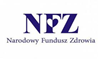 - w ramach NFZPODSTAWOWA OPIEKA ZDROWOTNA- w ramach NFZPODSTAWOWA OPIEKA ZDROWOTNA- w ramach NFZPODSTAWOWA OPIEKA ZDROWOTNA- w ramach NFZPODSTAWOWA OPIEKA ZDROWOTNA- w ramach NFZDĘBLINDĘBLINDĘBLINDĘBLINDĘBLINNIEPUBLICZNY ZAKŁAD OPIEKI ZDROWOTNEJ „RODZINNA PRZYCHODNIA LEKARSKA" S.C.NIEPUBLICZNY ZAKŁAD OPIEKI ZDROWOTNEJ „RODZINNA PRZYCHODNIA LEKARSKA" S.C.NIEPUBLICZNY ZAKŁAD OPIEKI ZDROWOTNEJ „RODZINNA PRZYCHODNIA LEKARSKA" S.C.NIEPUBLICZNY ZAKŁAD OPIEKI ZDROWOTNEJ „RODZINNA PRZYCHODNIA LEKARSKA" S.C.NIEPUBLICZNY ZAKŁAD OPIEKI ZDROWOTNEJ „RODZINNA PRZYCHODNIA LEKARSKA" S.C.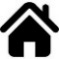 08-530 Dęblin, ul. Stężycka 1108-530 Dęblin, ul. Stężycka 11Lekarz POZświadczenia lekarza POZ, pediatria,profilaktyka chorób układu krążenia,porady zw. z wydaniem karty diagnostyki                 i leczenia onkologicznego,kwalifikacja do transportu dalekiego,stany nagłych zachorowań osób spoza listy zadeklarowanych pacjentów (z innego województwa lub z tego samego województwa ale spoza gminy własnej i sąsiadujących),stany nagłych zachorowań u określonych                  w ustawie podmiotów oraz ubezpieczony obcokrajowiec zatrudniony czasowo na terenie RP,stany zachorowań na podstawie przepisów            o koordynacji (EKUZ, CERTYFIKAT).Pielęgniarka POZświadczenia pielęgniarki POZ,profilaktyka gruźlicy,pielęgniarka szkolna,świadczenia pielęgniarki szkolnej w ramach grupowej profilaktyki fluorkowej,stany nagłych zachorowań u określonych                w ustawie podmiotów oraz ubezpieczony obcokrajowiec zatrudniony czasowo na terenie RP,stany nagłych zachorowań osób spoza listy zadeklarowanych pacjentów (z innego województwa lub z tego samego województwa ale spoza gminy własnej i sąsiadujących),stany zachorowań na podstawie przepisów                   o koordynacji (EKUZ, CERTYFIKAT).Położna POZświadczenia położnej POZ,stany nagłych zachorowań osób spoza listy zadeklarowanych pacjentów (z innego województwa lub z tego samego województwa ale spoza gminy własnej i sąsiadujących),wizyty patronażowe/ wizyty w opiece nad kobietą po rozwiązaniu ciąży - wada letalna płodu,  wizyta w opiece pooperacyjnej nad kobietami po operacjach ginekologicznych i onkologiczno-ginekologicznych,stany nagłych zachorowań u określonych w ustawie podmiotów oraz ubezpieczony obcokrajowiec zatrudniony czasowo na terenie RP,wizyta patronażowa,edukacja przedporodowa - wada letalna płodu,wizyta w edukacji przedporodowej,stany zachorowań na podstawie przepisów                  o koordynacji (EKUZ, CERTYFIKAT).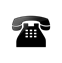 tel. 81 883 36 20tel. 81 883 36 20Lekarz POZświadczenia lekarza POZ, pediatria,profilaktyka chorób układu krążenia,porady zw. z wydaniem karty diagnostyki                 i leczenia onkologicznego,kwalifikacja do transportu dalekiego,stany nagłych zachorowań osób spoza listy zadeklarowanych pacjentów (z innego województwa lub z tego samego województwa ale spoza gminy własnej i sąsiadujących),stany nagłych zachorowań u określonych                  w ustawie podmiotów oraz ubezpieczony obcokrajowiec zatrudniony czasowo na terenie RP,stany zachorowań na podstawie przepisów            o koordynacji (EKUZ, CERTYFIKAT).Pielęgniarka POZświadczenia pielęgniarki POZ,profilaktyka gruźlicy,pielęgniarka szkolna,świadczenia pielęgniarki szkolnej w ramach grupowej profilaktyki fluorkowej,stany nagłych zachorowań u określonych                w ustawie podmiotów oraz ubezpieczony obcokrajowiec zatrudniony czasowo na terenie RP,stany nagłych zachorowań osób spoza listy zadeklarowanych pacjentów (z innego województwa lub z tego samego województwa ale spoza gminy własnej i sąsiadujących),stany zachorowań na podstawie przepisów                   o koordynacji (EKUZ, CERTYFIKAT).Położna POZświadczenia położnej POZ,stany nagłych zachorowań osób spoza listy zadeklarowanych pacjentów (z innego województwa lub z tego samego województwa ale spoza gminy własnej i sąsiadujących),wizyty patronażowe/ wizyty w opiece nad kobietą po rozwiązaniu ciąży - wada letalna płodu,  wizyta w opiece pooperacyjnej nad kobietami po operacjach ginekologicznych i onkologiczno-ginekologicznych,stany nagłych zachorowań u określonych w ustawie podmiotów oraz ubezpieczony obcokrajowiec zatrudniony czasowo na terenie RP,wizyta patronażowa,edukacja przedporodowa - wada letalna płodu,wizyta w edukacji przedporodowej,stany zachorowań na podstawie przepisów                  o koordynacji (EKUZ, CERTYFIKAT).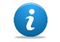 --------------Lekarz POZświadczenia lekarza POZ, pediatria,profilaktyka chorób układu krążenia,porady zw. z wydaniem karty diagnostyki                 i leczenia onkologicznego,kwalifikacja do transportu dalekiego,stany nagłych zachorowań osób spoza listy zadeklarowanych pacjentów (z innego województwa lub z tego samego województwa ale spoza gminy własnej i sąsiadujących),stany nagłych zachorowań u określonych                  w ustawie podmiotów oraz ubezpieczony obcokrajowiec zatrudniony czasowo na terenie RP,stany zachorowań na podstawie przepisów            o koordynacji (EKUZ, CERTYFIKAT).Pielęgniarka POZświadczenia pielęgniarki POZ,profilaktyka gruźlicy,pielęgniarka szkolna,świadczenia pielęgniarki szkolnej w ramach grupowej profilaktyki fluorkowej,stany nagłych zachorowań u określonych                w ustawie podmiotów oraz ubezpieczony obcokrajowiec zatrudniony czasowo na terenie RP,stany nagłych zachorowań osób spoza listy zadeklarowanych pacjentów (z innego województwa lub z tego samego województwa ale spoza gminy własnej i sąsiadujących),stany zachorowań na podstawie przepisów                   o koordynacji (EKUZ, CERTYFIKAT).Położna POZświadczenia położnej POZ,stany nagłych zachorowań osób spoza listy zadeklarowanych pacjentów (z innego województwa lub z tego samego województwa ale spoza gminy własnej i sąsiadujących),wizyty patronażowe/ wizyty w opiece nad kobietą po rozwiązaniu ciąży - wada letalna płodu,  wizyta w opiece pooperacyjnej nad kobietami po operacjach ginekologicznych i onkologiczno-ginekologicznych,stany nagłych zachorowań u określonych w ustawie podmiotów oraz ubezpieczony obcokrajowiec zatrudniony czasowo na terenie RP,wizyta patronażowa,edukacja przedporodowa - wada letalna płodu,wizyta w edukacji przedporodowej,stany zachorowań na podstawie przepisów                  o koordynacji (EKUZ, CERTYFIKAT).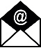 rpl.deblin@gmial.comrpl.deblin@gmial.comLekarz POZświadczenia lekarza POZ, pediatria,profilaktyka chorób układu krążenia,porady zw. z wydaniem karty diagnostyki                 i leczenia onkologicznego,kwalifikacja do transportu dalekiego,stany nagłych zachorowań osób spoza listy zadeklarowanych pacjentów (z innego województwa lub z tego samego województwa ale spoza gminy własnej i sąsiadujących),stany nagłych zachorowań u określonych                  w ustawie podmiotów oraz ubezpieczony obcokrajowiec zatrudniony czasowo na terenie RP,stany zachorowań na podstawie przepisów            o koordynacji (EKUZ, CERTYFIKAT).Pielęgniarka POZświadczenia pielęgniarki POZ,profilaktyka gruźlicy,pielęgniarka szkolna,świadczenia pielęgniarki szkolnej w ramach grupowej profilaktyki fluorkowej,stany nagłych zachorowań u określonych                w ustawie podmiotów oraz ubezpieczony obcokrajowiec zatrudniony czasowo na terenie RP,stany nagłych zachorowań osób spoza listy zadeklarowanych pacjentów (z innego województwa lub z tego samego województwa ale spoza gminy własnej i sąsiadujących),stany zachorowań na podstawie przepisów                   o koordynacji (EKUZ, CERTYFIKAT).Położna POZświadczenia położnej POZ,stany nagłych zachorowań osób spoza listy zadeklarowanych pacjentów (z innego województwa lub z tego samego województwa ale spoza gminy własnej i sąsiadujących),wizyty patronażowe/ wizyty w opiece nad kobietą po rozwiązaniu ciąży - wada letalna płodu,  wizyta w opiece pooperacyjnej nad kobietami po operacjach ginekologicznych i onkologiczno-ginekologicznych,stany nagłych zachorowań u określonych w ustawie podmiotów oraz ubezpieczony obcokrajowiec zatrudniony czasowo na terenie RP,wizyta patronażowa,edukacja przedporodowa - wada letalna płodu,wizyta w edukacji przedporodowej,stany zachorowań na podstawie przepisów                  o koordynacji (EKUZ, CERTYFIKAT).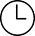 poniedziałek - piątek 8:00-18:00poniedziałek - piątek 8:00-18:00Lekarz POZświadczenia lekarza POZ, pediatria,profilaktyka chorób układu krążenia,porady zw. z wydaniem karty diagnostyki                 i leczenia onkologicznego,kwalifikacja do transportu dalekiego,stany nagłych zachorowań osób spoza listy zadeklarowanych pacjentów (z innego województwa lub z tego samego województwa ale spoza gminy własnej i sąsiadujących),stany nagłych zachorowań u określonych                  w ustawie podmiotów oraz ubezpieczony obcokrajowiec zatrudniony czasowo na terenie RP,stany zachorowań na podstawie przepisów            o koordynacji (EKUZ, CERTYFIKAT).Pielęgniarka POZświadczenia pielęgniarki POZ,profilaktyka gruźlicy,pielęgniarka szkolna,świadczenia pielęgniarki szkolnej w ramach grupowej profilaktyki fluorkowej,stany nagłych zachorowań u określonych                w ustawie podmiotów oraz ubezpieczony obcokrajowiec zatrudniony czasowo na terenie RP,stany nagłych zachorowań osób spoza listy zadeklarowanych pacjentów (z innego województwa lub z tego samego województwa ale spoza gminy własnej i sąsiadujących),stany zachorowań na podstawie przepisów                   o koordynacji (EKUZ, CERTYFIKAT).Położna POZświadczenia położnej POZ,stany nagłych zachorowań osób spoza listy zadeklarowanych pacjentów (z innego województwa lub z tego samego województwa ale spoza gminy własnej i sąsiadujących),wizyty patronażowe/ wizyty w opiece nad kobietą po rozwiązaniu ciąży - wada letalna płodu,  wizyta w opiece pooperacyjnej nad kobietami po operacjach ginekologicznych i onkologiczno-ginekologicznych,stany nagłych zachorowań u określonych w ustawie podmiotów oraz ubezpieczony obcokrajowiec zatrudniony czasowo na terenie RP,wizyta patronażowa,edukacja przedporodowa - wada letalna płodu,wizyta w edukacji przedporodowej,stany zachorowań na podstawie przepisów                  o koordynacji (EKUZ, CERTYFIKAT).BADANIA LABORATORYJNEponiedziałek - piątek 7:15-11:00 (pobranie materiału do badań do godz. 10:30)BADANIA LABORATORYJNEponiedziałek - piątek 7:15-11:00 (pobranie materiału do badań do godz. 10:30)BADANIA LABORATORYJNEponiedziałek - piątek 7:15-11:00 (pobranie materiału do badań do godz. 10:30)BADANIA LABORATORYJNEponiedziałek - piątek 7:15-11:00 (pobranie materiału do badań do godz. 10:30)BADANIA LABORATORYJNEponiedziałek - piątek 7:15-11:00 (pobranie materiału do badań do godz. 10:30)SAMODZIELNY PUBLICZNY ZAKŁAD OPIEKI ZDROWOTNEJW DĘBLINIESAMODZIELNY PUBLICZNY ZAKŁAD OPIEKI ZDROWOTNEJW DĘBLINIESAMODZIELNY PUBLICZNY ZAKŁAD OPIEKI ZDROWOTNEJW DĘBLINIESAMODZIELNY PUBLICZNY ZAKŁAD OPIEKI ZDROWOTNEJW DĘBLINIESAMODZIELNY PUBLICZNY ZAKŁAD OPIEKI ZDROWOTNEJW DĘBLINIE08-530 Dęblin, ul. Rynek 1408-530 Dęblin, ul. Rynek 14Lekarz POZświadczenia lekarza POZ, pediatria,profilaktyka chorób układu krążenia,porady zw. z wydaniem karty diagnostyki                    i leczenia onkologicznego,stany nagłych zachorowań u określonych                  w ustawie podmiotów oraz ubezpieczony obcokrajowiec zatrudniony czasowo na terenie RPstany nagłych zachorowań osób spoza listy zadeklarowanych pacjentów (z innego województwa lub z tego samego województwa ale spoza gminy własnej i sąsiadujących),stany zachorowań na podstawie przepisów                   o koordynacji (EKUZ, CERTYFIKAT),kwalifikacja do transportu dalekiego.Pielęgniarka POZświadczenia pielęgniarki POZ,profilaktyka gruźlicy,pielęgniarka szkolna, świadczenia pielęgniarki szkolnej w ramach grupowej profilaktyki fluorkowej,stany nagłych zachorowań u określonych                 w ustawie podmiotów oraz ubezpieczony obcokrajowiec zatrudniony czasowo na terenie RPstany zachorowań na podstawie przepisów                    o koordynacji (EKUZ, CERTYFIKAT),stany nagłych zachorowań osób spoza listy zadeklarowanych pacjentów (z innego województwa lub z tego samego województwa ale spoza gminy własnej i sąsiadujących).Położna POZświadczenia położnej POZ,wizyta w edukacji przedporodowej,edukacja przedporodowa - wada letalna płodu,wizyta w opiece pooperacyjnej nad kobietami po operacjach ginekologicznych i onkologiczno-ginekologicznych,wizyty patronażowe/ wizyty w opiece nad kobietą po rozwiązaniu ciąży - wada letalna płodu,  wizyta patronażowa.stany zachorowań na podstawie przepisów               o koordynacji (EKUZ, CERTYFIKAT),stany nagłych zachorowań u określonych                 w ustawie podmiotów oraz ubezpieczony obcokrajowiec zatrudniony czasowo na terenie RP,stany nagłych zachorowań osób spoza listy zadeklarowanych pacjentów (z innego województwa lub z tego samego województwa ale spoza gminy własnej i sąsiadujących).Transport sanitarny w POZ (w tym transport daleki).tel. 81 883 13 32, tel. 81 883 06 08tel. 81 883 13 32, tel. 81 883 06 08Lekarz POZświadczenia lekarza POZ, pediatria,profilaktyka chorób układu krążenia,porady zw. z wydaniem karty diagnostyki                    i leczenia onkologicznego,stany nagłych zachorowań u określonych                  w ustawie podmiotów oraz ubezpieczony obcokrajowiec zatrudniony czasowo na terenie RPstany nagłych zachorowań osób spoza listy zadeklarowanych pacjentów (z innego województwa lub z tego samego województwa ale spoza gminy własnej i sąsiadujących),stany zachorowań na podstawie przepisów                   o koordynacji (EKUZ, CERTYFIKAT),kwalifikacja do transportu dalekiego.Pielęgniarka POZświadczenia pielęgniarki POZ,profilaktyka gruźlicy,pielęgniarka szkolna, świadczenia pielęgniarki szkolnej w ramach grupowej profilaktyki fluorkowej,stany nagłych zachorowań u określonych                 w ustawie podmiotów oraz ubezpieczony obcokrajowiec zatrudniony czasowo na terenie RPstany zachorowań na podstawie przepisów                    o koordynacji (EKUZ, CERTYFIKAT),stany nagłych zachorowań osób spoza listy zadeklarowanych pacjentów (z innego województwa lub z tego samego województwa ale spoza gminy własnej i sąsiadujących).Położna POZświadczenia położnej POZ,wizyta w edukacji przedporodowej,edukacja przedporodowa - wada letalna płodu,wizyta w opiece pooperacyjnej nad kobietami po operacjach ginekologicznych i onkologiczno-ginekologicznych,wizyty patronażowe/ wizyty w opiece nad kobietą po rozwiązaniu ciąży - wada letalna płodu,  wizyta patronażowa.stany zachorowań na podstawie przepisów               o koordynacji (EKUZ, CERTYFIKAT),stany nagłych zachorowań u określonych                 w ustawie podmiotów oraz ubezpieczony obcokrajowiec zatrudniony czasowo na terenie RP,stany nagłych zachorowań osób spoza listy zadeklarowanych pacjentów (z innego województwa lub z tego samego województwa ale spoza gminy własnej i sąsiadujących).Transport sanitarny w POZ (w tym transport daleki).www.spzozdeblin.plwww.spzozdeblin.plLekarz POZświadczenia lekarza POZ, pediatria,profilaktyka chorób układu krążenia,porady zw. z wydaniem karty diagnostyki                    i leczenia onkologicznego,stany nagłych zachorowań u określonych                  w ustawie podmiotów oraz ubezpieczony obcokrajowiec zatrudniony czasowo na terenie RPstany nagłych zachorowań osób spoza listy zadeklarowanych pacjentów (z innego województwa lub z tego samego województwa ale spoza gminy własnej i sąsiadujących),stany zachorowań na podstawie przepisów                   o koordynacji (EKUZ, CERTYFIKAT),kwalifikacja do transportu dalekiego.Pielęgniarka POZświadczenia pielęgniarki POZ,profilaktyka gruźlicy,pielęgniarka szkolna, świadczenia pielęgniarki szkolnej w ramach grupowej profilaktyki fluorkowej,stany nagłych zachorowań u określonych                 w ustawie podmiotów oraz ubezpieczony obcokrajowiec zatrudniony czasowo na terenie RPstany zachorowań na podstawie przepisów                    o koordynacji (EKUZ, CERTYFIKAT),stany nagłych zachorowań osób spoza listy zadeklarowanych pacjentów (z innego województwa lub z tego samego województwa ale spoza gminy własnej i sąsiadujących).Położna POZświadczenia położnej POZ,wizyta w edukacji przedporodowej,edukacja przedporodowa - wada letalna płodu,wizyta w opiece pooperacyjnej nad kobietami po operacjach ginekologicznych i onkologiczno-ginekologicznych,wizyty patronażowe/ wizyty w opiece nad kobietą po rozwiązaniu ciąży - wada letalna płodu,  wizyta patronażowa.stany zachorowań na podstawie przepisów               o koordynacji (EKUZ, CERTYFIKAT),stany nagłych zachorowań u określonych                 w ustawie podmiotów oraz ubezpieczony obcokrajowiec zatrudniony czasowo na terenie RP,stany nagłych zachorowań osób spoza listy zadeklarowanych pacjentów (z innego województwa lub z tego samego województwa ale spoza gminy własnej i sąsiadujących).Transport sanitarny w POZ (w tym transport daleki).e-mail: kontakt@spzozdeblin.ple-mail: kontakt@spzozdeblin.plLekarz POZświadczenia lekarza POZ, pediatria,profilaktyka chorób układu krążenia,porady zw. z wydaniem karty diagnostyki                    i leczenia onkologicznego,stany nagłych zachorowań u określonych                  w ustawie podmiotów oraz ubezpieczony obcokrajowiec zatrudniony czasowo na terenie RPstany nagłych zachorowań osób spoza listy zadeklarowanych pacjentów (z innego województwa lub z tego samego województwa ale spoza gminy własnej i sąsiadujących),stany zachorowań na podstawie przepisów                   o koordynacji (EKUZ, CERTYFIKAT),kwalifikacja do transportu dalekiego.Pielęgniarka POZświadczenia pielęgniarki POZ,profilaktyka gruźlicy,pielęgniarka szkolna, świadczenia pielęgniarki szkolnej w ramach grupowej profilaktyki fluorkowej,stany nagłych zachorowań u określonych                 w ustawie podmiotów oraz ubezpieczony obcokrajowiec zatrudniony czasowo na terenie RPstany zachorowań na podstawie przepisów                    o koordynacji (EKUZ, CERTYFIKAT),stany nagłych zachorowań osób spoza listy zadeklarowanych pacjentów (z innego województwa lub z tego samego województwa ale spoza gminy własnej i sąsiadujących).Położna POZświadczenia położnej POZ,wizyta w edukacji przedporodowej,edukacja przedporodowa - wada letalna płodu,wizyta w opiece pooperacyjnej nad kobietami po operacjach ginekologicznych i onkologiczno-ginekologicznych,wizyty patronażowe/ wizyty w opiece nad kobietą po rozwiązaniu ciąży - wada letalna płodu,  wizyta patronażowa.stany zachorowań na podstawie przepisów               o koordynacji (EKUZ, CERTYFIKAT),stany nagłych zachorowań u określonych                 w ustawie podmiotów oraz ubezpieczony obcokrajowiec zatrudniony czasowo na terenie RP,stany nagłych zachorowań osób spoza listy zadeklarowanych pacjentów (z innego województwa lub z tego samego województwa ale spoza gminy własnej i sąsiadujących).Transport sanitarny w POZ (w tym transport daleki).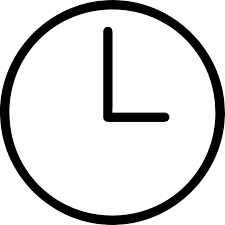 poniedziałek - piątek 7:00-21:00 sobota 7:00-14:30 poniedziałek - piątek 7:00-21:00 sobota 7:00-14:30 Lekarz POZświadczenia lekarza POZ, pediatria,profilaktyka chorób układu krążenia,porady zw. z wydaniem karty diagnostyki                    i leczenia onkologicznego,stany nagłych zachorowań u określonych                  w ustawie podmiotów oraz ubezpieczony obcokrajowiec zatrudniony czasowo na terenie RPstany nagłych zachorowań osób spoza listy zadeklarowanych pacjentów (z innego województwa lub z tego samego województwa ale spoza gminy własnej i sąsiadujących),stany zachorowań na podstawie przepisów                   o koordynacji (EKUZ, CERTYFIKAT),kwalifikacja do transportu dalekiego.Pielęgniarka POZświadczenia pielęgniarki POZ,profilaktyka gruźlicy,pielęgniarka szkolna, świadczenia pielęgniarki szkolnej w ramach grupowej profilaktyki fluorkowej,stany nagłych zachorowań u określonych                 w ustawie podmiotów oraz ubezpieczony obcokrajowiec zatrudniony czasowo na terenie RPstany zachorowań na podstawie przepisów                    o koordynacji (EKUZ, CERTYFIKAT),stany nagłych zachorowań osób spoza listy zadeklarowanych pacjentów (z innego województwa lub z tego samego województwa ale spoza gminy własnej i sąsiadujących).Położna POZświadczenia położnej POZ,wizyta w edukacji przedporodowej,edukacja przedporodowa - wada letalna płodu,wizyta w opiece pooperacyjnej nad kobietami po operacjach ginekologicznych i onkologiczno-ginekologicznych,wizyty patronażowe/ wizyty w opiece nad kobietą po rozwiązaniu ciąży - wada letalna płodu,  wizyta patronażowa.stany zachorowań na podstawie przepisów               o koordynacji (EKUZ, CERTYFIKAT),stany nagłych zachorowań u określonych                 w ustawie podmiotów oraz ubezpieczony obcokrajowiec zatrudniony czasowo na terenie RP,stany nagłych zachorowań osób spoza listy zadeklarowanych pacjentów (z innego województwa lub z tego samego województwa ale spoza gminy własnej i sąsiadujących).Transport sanitarny w POZ (w tym transport daleki).PRZYCHODNIA OS. LOTNISKO (FILIA SAMODZIELNEGO PUBLICZNEGO ZAKŁADU OPIEKI ZDROWOTNEJ W DĘBLINIEPRZYCHODNIA OS. LOTNISKO (FILIA SAMODZIELNEGO PUBLICZNEGO ZAKŁADU OPIEKI ZDROWOTNEJ W DĘBLINIEPRZYCHODNIA OS. LOTNISKO (FILIA SAMODZIELNEGO PUBLICZNEGO ZAKŁADU OPIEKI ZDROWOTNEJ W DĘBLINIEPRZYCHODNIA OS. LOTNISKO (FILIA SAMODZIELNEGO PUBLICZNEGO ZAKŁADU OPIEKI ZDROWOTNEJ W DĘBLINIELekarz POZświadczenia lekarza POZ, pediatria,profilaktyka chorób układu krążenia,porady zw. z wydaniem karty diagnostyki                    i leczenia onkologicznego,stany nagłych zachorowań u określonych                  w ustawie podmiotów oraz ubezpieczony obcokrajowiec zatrudniony czasowo na terenie RPstany nagłych zachorowań osób spoza listy zadeklarowanych pacjentów (z innego województwa lub z tego samego województwa ale spoza gminy własnej i sąsiadujących),stany zachorowań na podstawie przepisów                   o koordynacji (EKUZ, CERTYFIKAT),kwalifikacja do transportu dalekiego.Pielęgniarka POZświadczenia pielęgniarki POZ,profilaktyka gruźlicy,pielęgniarka szkolna, świadczenia pielęgniarki szkolnej w ramach grupowej profilaktyki fluorkowej,stany nagłych zachorowań u określonych                 w ustawie podmiotów oraz ubezpieczony obcokrajowiec zatrudniony czasowo na terenie RPstany zachorowań na podstawie przepisów                    o koordynacji (EKUZ, CERTYFIKAT),stany nagłych zachorowań osób spoza listy zadeklarowanych pacjentów (z innego województwa lub z tego samego województwa ale spoza gminy własnej i sąsiadujących).Położna POZświadczenia położnej POZ,wizyta w edukacji przedporodowej,edukacja przedporodowa - wada letalna płodu,wizyta w opiece pooperacyjnej nad kobietami po operacjach ginekologicznych i onkologiczno-ginekologicznych,wizyty patronażowe/ wizyty w opiece nad kobietą po rozwiązaniu ciąży - wada letalna płodu,  wizyta patronażowa.stany zachorowań na podstawie przepisów               o koordynacji (EKUZ, CERTYFIKAT),stany nagłych zachorowań u określonych                 w ustawie podmiotów oraz ubezpieczony obcokrajowiec zatrudniony czasowo na terenie RP,stany nagłych zachorowań osób spoza listy zadeklarowanych pacjentów (z innego województwa lub z tego samego województwa ale spoza gminy własnej i sąsiadujących).Transport sanitarny w POZ (w tym transport daleki).08-530 Dęblin, ul. Kowalskiego 302/27L08-530 Dęblin, ul. Kowalskiego 302/27LLekarz POZświadczenia lekarza POZ, pediatria,profilaktyka chorób układu krążenia,porady zw. z wydaniem karty diagnostyki                    i leczenia onkologicznego,stany nagłych zachorowań u określonych                  w ustawie podmiotów oraz ubezpieczony obcokrajowiec zatrudniony czasowo na terenie RPstany nagłych zachorowań osób spoza listy zadeklarowanych pacjentów (z innego województwa lub z tego samego województwa ale spoza gminy własnej i sąsiadujących),stany zachorowań na podstawie przepisów                   o koordynacji (EKUZ, CERTYFIKAT),kwalifikacja do transportu dalekiego.Pielęgniarka POZświadczenia pielęgniarki POZ,profilaktyka gruźlicy,pielęgniarka szkolna, świadczenia pielęgniarki szkolnej w ramach grupowej profilaktyki fluorkowej,stany nagłych zachorowań u określonych                 w ustawie podmiotów oraz ubezpieczony obcokrajowiec zatrudniony czasowo na terenie RPstany zachorowań na podstawie przepisów                    o koordynacji (EKUZ, CERTYFIKAT),stany nagłych zachorowań osób spoza listy zadeklarowanych pacjentów (z innego województwa lub z tego samego województwa ale spoza gminy własnej i sąsiadujących).Położna POZświadczenia położnej POZ,wizyta w edukacji przedporodowej,edukacja przedporodowa - wada letalna płodu,wizyta w opiece pooperacyjnej nad kobietami po operacjach ginekologicznych i onkologiczno-ginekologicznych,wizyty patronażowe/ wizyty w opiece nad kobietą po rozwiązaniu ciąży - wada letalna płodu,  wizyta patronażowa.stany zachorowań na podstawie przepisów               o koordynacji (EKUZ, CERTYFIKAT),stany nagłych zachorowań u określonych                 w ustawie podmiotów oraz ubezpieczony obcokrajowiec zatrudniony czasowo na terenie RP,stany nagłych zachorowań osób spoza listy zadeklarowanych pacjentów (z innego województwa lub z tego samego województwa ale spoza gminy własnej i sąsiadujących).Transport sanitarny w POZ (w tym transport daleki).tel. 81 883 13 32; tel. 81 865 04 17poniedziałek - piątek 7:00-18:00tel. 81 883 13 32; tel. 81 865 04 17poniedziałek - piątek 7:00-18:00Lekarz POZświadczenia lekarza POZ, pediatria,profilaktyka chorób układu krążenia,porady zw. z wydaniem karty diagnostyki                    i leczenia onkologicznego,stany nagłych zachorowań u określonych                  w ustawie podmiotów oraz ubezpieczony obcokrajowiec zatrudniony czasowo na terenie RPstany nagłych zachorowań osób spoza listy zadeklarowanych pacjentów (z innego województwa lub z tego samego województwa ale spoza gminy własnej i sąsiadujących),stany zachorowań na podstawie przepisów                   o koordynacji (EKUZ, CERTYFIKAT),kwalifikacja do transportu dalekiego.Pielęgniarka POZświadczenia pielęgniarki POZ,profilaktyka gruźlicy,pielęgniarka szkolna, świadczenia pielęgniarki szkolnej w ramach grupowej profilaktyki fluorkowej,stany nagłych zachorowań u określonych                 w ustawie podmiotów oraz ubezpieczony obcokrajowiec zatrudniony czasowo na terenie RPstany zachorowań na podstawie przepisów                    o koordynacji (EKUZ, CERTYFIKAT),stany nagłych zachorowań osób spoza listy zadeklarowanych pacjentów (z innego województwa lub z tego samego województwa ale spoza gminy własnej i sąsiadujących).Położna POZświadczenia położnej POZ,wizyta w edukacji przedporodowej,edukacja przedporodowa - wada letalna płodu,wizyta w opiece pooperacyjnej nad kobietami po operacjach ginekologicznych i onkologiczno-ginekologicznych,wizyty patronażowe/ wizyty w opiece nad kobietą po rozwiązaniu ciąży - wada letalna płodu,  wizyta patronażowa.stany zachorowań na podstawie przepisów               o koordynacji (EKUZ, CERTYFIKAT),stany nagłych zachorowań u określonych                 w ustawie podmiotów oraz ubezpieczony obcokrajowiec zatrudniony czasowo na terenie RP,stany nagłych zachorowań osób spoza listy zadeklarowanych pacjentów (z innego województwa lub z tego samego województwa ale spoza gminy własnej i sąsiadujących).Transport sanitarny w POZ (w tym transport daleki). BADANIA LABORATORYJNE poniedziałek - piątek 7:15-13:00 (pobranie materiału do badań do godz. 9:00) BADANIA LABORATORYJNE poniedziałek - piątek 7:15-13:00 (pobranie materiału do badań do godz. 9:00) BADANIA LABORATORYJNE poniedziałek - piątek 7:15-13:00 (pobranie materiału do badań do godz. 9:00) BADANIA LABORATORYJNE poniedziałek - piątek 7:15-13:00 (pobranie materiału do badań do godz. 9:00) BADANIA LABORATORYJNE poniedziałek - piątek 7:15-13:00 (pobranie materiału do badań do godz. 9:00)6 SZPITAL WOJSKOWY Z PRZYCHODNIĄ SAMODZIELNY PUBLICZNY ZAKŁAD OPIEKI ZDROWOTNEJ6 SZPITAL WOJSKOWY Z PRZYCHODNIĄ SAMODZIELNY PUBLICZNY ZAKŁAD OPIEKI ZDROWOTNEJ6 SZPITAL WOJSKOWY Z PRZYCHODNIĄ SAMODZIELNY PUBLICZNY ZAKŁAD OPIEKI ZDROWOTNEJ6 SZPITAL WOJSKOWY Z PRZYCHODNIĄ SAMODZIELNY PUBLICZNY ZAKŁAD OPIEKI ZDROWOTNEJ6 SZPITAL WOJSKOWY Z PRZYCHODNIĄ SAMODZIELNY PUBLICZNY ZAKŁAD OPIEKI ZDROWOTNEJ08-530 Dęblin, ul. Szpitalna 2   08-530 Dęblin, ul. Szpitalna 2   Lekarz POZświadczenia lekarza POZ, pediatria,profilaktyka chorób układu krążenia,porady zw. z wydaniem karty diagnostyki                   i leczenia onkologicznego,stany nagłych zachorowań u określonych                w ustawie podmiotów oraz ubezpieczony obcokrajowiec zatrudniony czasowo na terenie RP,kwalifikacja do transportu dalekiego,stany nagłych zachorowań osób spoza listy zadeklarowanych pacjentów (z innego województwa lub z tego samego województwa ale spoza gminy własnej i sąsiadujących),stany zachorowań na podstawie przepisów                 o koordynacji (EKUZ, CERTYFIKAT).Pielęgniarka POZświadczenia pielęgniarki POZ,profilaktyka gruźlicy,stany nagłych zachorowań u określonych                  w ustawie podmiotów oraz ubezpieczony obcokrajowiec zatrudniony czasowo na terenie RP,stany nagłych zachorowań osób spoza listy zadeklarowanych pacjentów (z innego województwa lub z tego samego województwa ale spoza gminy własnej i sąsiadujących),stany zachorowań na podstawie przepisów                  o koordynacji (EKUZ, CERTYFIKAT),Położna POZświadczenia położnej POZ,wizyty patronażowe/ wizyty w opiece nad kobietą po rozwiązaniu ciąży - wada letalna płodu,  edukacja przedporodowa – wada letalna płodu,wizyta w edukacji przedporodowej, wizyta w opiece pooperacyjnej nad kobietami po operacjach ginekologicznych i onkologiczno-ginekologicznych,wizyta patronażowa,stany nagłych zachorowań u określonych                 w ustawie podmiotów oraz ubezpieczony obcokrajowiec zatrudniony czasowo na terenie RP,stany nagłych zachorowań osób spoza listy zadeklarowanych pacjentów (z innego województwa lub z tego samego województwa ale spoza gminy własnej i sąsiadujących),stany zachorowań na podstawie przepisów                   o koordynacji (EKUZ, CERTYFIKAT).Transport sanitarny w POZ (w tym transport daleki).tel. 261 518 511, tel. 261 518 503 tel. 261 518 511, tel. 261 518 503 Lekarz POZświadczenia lekarza POZ, pediatria,profilaktyka chorób układu krążenia,porady zw. z wydaniem karty diagnostyki                   i leczenia onkologicznego,stany nagłych zachorowań u określonych                w ustawie podmiotów oraz ubezpieczony obcokrajowiec zatrudniony czasowo na terenie RP,kwalifikacja do transportu dalekiego,stany nagłych zachorowań osób spoza listy zadeklarowanych pacjentów (z innego województwa lub z tego samego województwa ale spoza gminy własnej i sąsiadujących),stany zachorowań na podstawie przepisów                 o koordynacji (EKUZ, CERTYFIKAT).Pielęgniarka POZświadczenia pielęgniarki POZ,profilaktyka gruźlicy,stany nagłych zachorowań u określonych                  w ustawie podmiotów oraz ubezpieczony obcokrajowiec zatrudniony czasowo na terenie RP,stany nagłych zachorowań osób spoza listy zadeklarowanych pacjentów (z innego województwa lub z tego samego województwa ale spoza gminy własnej i sąsiadujących),stany zachorowań na podstawie przepisów                  o koordynacji (EKUZ, CERTYFIKAT),Położna POZświadczenia położnej POZ,wizyty patronażowe/ wizyty w opiece nad kobietą po rozwiązaniu ciąży - wada letalna płodu,  edukacja przedporodowa – wada letalna płodu,wizyta w edukacji przedporodowej, wizyta w opiece pooperacyjnej nad kobietami po operacjach ginekologicznych i onkologiczno-ginekologicznych,wizyta patronażowa,stany nagłych zachorowań u określonych                 w ustawie podmiotów oraz ubezpieczony obcokrajowiec zatrudniony czasowo na terenie RP,stany nagłych zachorowań osób spoza listy zadeklarowanych pacjentów (z innego województwa lub z tego samego województwa ale spoza gminy własnej i sąsiadujących),stany zachorowań na podstawie przepisów                   o koordynacji (EKUZ, CERTYFIKAT).Transport sanitarny w POZ (w tym transport daleki).www.szpitaldeblin.plwww.szpitaldeblin.plLekarz POZświadczenia lekarza POZ, pediatria,profilaktyka chorób układu krążenia,porady zw. z wydaniem karty diagnostyki                   i leczenia onkologicznego,stany nagłych zachorowań u określonych                w ustawie podmiotów oraz ubezpieczony obcokrajowiec zatrudniony czasowo na terenie RP,kwalifikacja do transportu dalekiego,stany nagłych zachorowań osób spoza listy zadeklarowanych pacjentów (z innego województwa lub z tego samego województwa ale spoza gminy własnej i sąsiadujących),stany zachorowań na podstawie przepisów                 o koordynacji (EKUZ, CERTYFIKAT).Pielęgniarka POZświadczenia pielęgniarki POZ,profilaktyka gruźlicy,stany nagłych zachorowań u określonych                  w ustawie podmiotów oraz ubezpieczony obcokrajowiec zatrudniony czasowo na terenie RP,stany nagłych zachorowań osób spoza listy zadeklarowanych pacjentów (z innego województwa lub z tego samego województwa ale spoza gminy własnej i sąsiadujących),stany zachorowań na podstawie przepisów                  o koordynacji (EKUZ, CERTYFIKAT),Położna POZświadczenia położnej POZ,wizyty patronażowe/ wizyty w opiece nad kobietą po rozwiązaniu ciąży - wada letalna płodu,  edukacja przedporodowa – wada letalna płodu,wizyta w edukacji przedporodowej, wizyta w opiece pooperacyjnej nad kobietami po operacjach ginekologicznych i onkologiczno-ginekologicznych,wizyta patronażowa,stany nagłych zachorowań u określonych                 w ustawie podmiotów oraz ubezpieczony obcokrajowiec zatrudniony czasowo na terenie RP,stany nagłych zachorowań osób spoza listy zadeklarowanych pacjentów (z innego województwa lub z tego samego województwa ale spoza gminy własnej i sąsiadujących),stany zachorowań na podstawie przepisów                   o koordynacji (EKUZ, CERTYFIKAT).Transport sanitarny w POZ (w tym transport daleki).e-mail: sekretariat@szpitaldeblin.ple-mail: sekretariat@szpitaldeblin.plLekarz POZświadczenia lekarza POZ, pediatria,profilaktyka chorób układu krążenia,porady zw. z wydaniem karty diagnostyki                   i leczenia onkologicznego,stany nagłych zachorowań u określonych                w ustawie podmiotów oraz ubezpieczony obcokrajowiec zatrudniony czasowo na terenie RP,kwalifikacja do transportu dalekiego,stany nagłych zachorowań osób spoza listy zadeklarowanych pacjentów (z innego województwa lub z tego samego województwa ale spoza gminy własnej i sąsiadujących),stany zachorowań na podstawie przepisów                 o koordynacji (EKUZ, CERTYFIKAT).Pielęgniarka POZświadczenia pielęgniarki POZ,profilaktyka gruźlicy,stany nagłych zachorowań u określonych                  w ustawie podmiotów oraz ubezpieczony obcokrajowiec zatrudniony czasowo na terenie RP,stany nagłych zachorowań osób spoza listy zadeklarowanych pacjentów (z innego województwa lub z tego samego województwa ale spoza gminy własnej i sąsiadujących),stany zachorowań na podstawie przepisów                  o koordynacji (EKUZ, CERTYFIKAT),Położna POZświadczenia położnej POZ,wizyty patronażowe/ wizyty w opiece nad kobietą po rozwiązaniu ciąży - wada letalna płodu,  edukacja przedporodowa – wada letalna płodu,wizyta w edukacji przedporodowej, wizyta w opiece pooperacyjnej nad kobietami po operacjach ginekologicznych i onkologiczno-ginekologicznych,wizyta patronażowa,stany nagłych zachorowań u określonych                 w ustawie podmiotów oraz ubezpieczony obcokrajowiec zatrudniony czasowo na terenie RP,stany nagłych zachorowań osób spoza listy zadeklarowanych pacjentów (z innego województwa lub z tego samego województwa ale spoza gminy własnej i sąsiadujących),stany zachorowań na podstawie przepisów                   o koordynacji (EKUZ, CERTYFIKAT).Transport sanitarny w POZ (w tym transport daleki).poniedziałek -  piątek 8:00-18:00poniedziałek -  piątek 8:00-18:00Lekarz POZświadczenia lekarza POZ, pediatria,profilaktyka chorób układu krążenia,porady zw. z wydaniem karty diagnostyki                   i leczenia onkologicznego,stany nagłych zachorowań u określonych                w ustawie podmiotów oraz ubezpieczony obcokrajowiec zatrudniony czasowo na terenie RP,kwalifikacja do transportu dalekiego,stany nagłych zachorowań osób spoza listy zadeklarowanych pacjentów (z innego województwa lub z tego samego województwa ale spoza gminy własnej i sąsiadujących),stany zachorowań na podstawie przepisów                 o koordynacji (EKUZ, CERTYFIKAT).Pielęgniarka POZświadczenia pielęgniarki POZ,profilaktyka gruźlicy,stany nagłych zachorowań u określonych                  w ustawie podmiotów oraz ubezpieczony obcokrajowiec zatrudniony czasowo na terenie RP,stany nagłych zachorowań osób spoza listy zadeklarowanych pacjentów (z innego województwa lub z tego samego województwa ale spoza gminy własnej i sąsiadujących),stany zachorowań na podstawie przepisów                  o koordynacji (EKUZ, CERTYFIKAT),Położna POZświadczenia położnej POZ,wizyty patronażowe/ wizyty w opiece nad kobietą po rozwiązaniu ciąży - wada letalna płodu,  edukacja przedporodowa – wada letalna płodu,wizyta w edukacji przedporodowej, wizyta w opiece pooperacyjnej nad kobietami po operacjach ginekologicznych i onkologiczno-ginekologicznych,wizyta patronażowa,stany nagłych zachorowań u określonych                 w ustawie podmiotów oraz ubezpieczony obcokrajowiec zatrudniony czasowo na terenie RP,stany nagłych zachorowań osób spoza listy zadeklarowanych pacjentów (z innego województwa lub z tego samego województwa ale spoza gminy własnej i sąsiadujących),stany zachorowań na podstawie przepisów                   o koordynacji (EKUZ, CERTYFIKAT).Transport sanitarny w POZ (w tym transport daleki).BADANIA LABORATORYJNEponiedziałek - piątek 7:00-19:00 (pobranie materiału do badań do godz.10:00)BADANIA LABORATORYJNEponiedziałek - piątek 7:00-19:00 (pobranie materiału do badań do godz.10:00)BADANIA LABORATORYJNEponiedziałek - piątek 7:00-19:00 (pobranie materiału do badań do godz.10:00)BADANIA LABORATORYJNEponiedziałek - piątek 7:00-19:00 (pobranie materiału do badań do godz.10:00)BADANIA LABORATORYJNEponiedziałek - piątek 7:00-19:00 (pobranie materiału do badań do godz.10:00)PRZYCHODNIA KOLEJOWA NIEPUBLICZNY ZAKŁAD OPIEKI ZDROWOTNEJPRZYCHODNIA KOLEJOWA NIEPUBLICZNY ZAKŁAD OPIEKI ZDROWOTNEJPRZYCHODNIA KOLEJOWA NIEPUBLICZNY ZAKŁAD OPIEKI ZDROWOTNEJPRZYCHODNIA KOLEJOWA NIEPUBLICZNY ZAKŁAD OPIEKI ZDROWOTNEJPRZYCHODNIA KOLEJOWA NIEPUBLICZNY ZAKŁAD OPIEKI ZDROWOTNEJ08-530 Dęblin, ul. Kolejowa 2008-530 Dęblin, ul. Kolejowa 20Lekarz POZświadczenia lekarza POZ, pediatria,profilaktyka chorób układu krążenia,porady zw. z wydaniem karty diagnostyki              i leczenia onkologicznego,stany nagłych zachorowań u określonych                w ustawie podmiotów oraz ubezpieczony obcokrajowiec zatrudniony czasowo na terenie RP,kwalifikacja do transportu dalekiego,stany nagłych zachorowań osób spoza listy zadeklarowanych pacjentów (z innego województwa lub z tego samego województwa ale spoza gminy własnej i sąsiadujących),stany zachorowań na podstawie przepisów                 o koordynacji (EKUZ, CERTYFIKAT).Pielęgniarka POZświadczenia pielęgniarki POZ,profilaktyka gruźlicy, stany nagłych zachorowań osób spoza listy zadeklarowanych pacjentów (z innego województwa lub z tego samego województwa ale spoza gminy własnej i sąsiadujących),stany zachorowań na podstawie przepisów            o koordynacji (EKUZ, CERTYFIKAT),stany nagłych zachorowań u określonych              w ustawie podmiotów oraz ubezpieczony obcokrajowiec zatrudniony czasowo na terenie RP.Położna POZświadczenia położnej POZ,wizyty patronażowe/ wizyty w opiece nad kobietą po rozwiązaniu ciąży - wada letalna płodu, wizyta w opiece pooperacyjnej nad kobietami po operacjach ginekologicznych i onkologiczno-ginekologicznych,edukacja przedporodowa- wada letalna płodu, wizyta w edukacji przedporodowej,wizyta patronażowa,stany nagłych zachorowań osób spoza listy zadeklarowanych pacjentów (z innego województwa lub z tego samego województwa ale spoza gminy własnej i sąsiadujących),stany nagłych zachorowań u określonych             w ustawie podmiotów oraz ubezpieczony obcokrajowiec zatrudniony czasowo na terenie RP,stany zachorowań na podstawie przepisów                 o koordynacji (EKUZ, CERTYFIKAT).Profilaktyka Raka Szyjki Macicy (CYTOLOGIA).tel. 81 472 44 98, tel. 81 472 45 42tel. 81 472 44 98, tel. 81 472 45 42Lekarz POZświadczenia lekarza POZ, pediatria,profilaktyka chorób układu krążenia,porady zw. z wydaniem karty diagnostyki              i leczenia onkologicznego,stany nagłych zachorowań u określonych                w ustawie podmiotów oraz ubezpieczony obcokrajowiec zatrudniony czasowo na terenie RP,kwalifikacja do transportu dalekiego,stany nagłych zachorowań osób spoza listy zadeklarowanych pacjentów (z innego województwa lub z tego samego województwa ale spoza gminy własnej i sąsiadujących),stany zachorowań na podstawie przepisów                 o koordynacji (EKUZ, CERTYFIKAT).Pielęgniarka POZświadczenia pielęgniarki POZ,profilaktyka gruźlicy, stany nagłych zachorowań osób spoza listy zadeklarowanych pacjentów (z innego województwa lub z tego samego województwa ale spoza gminy własnej i sąsiadujących),stany zachorowań na podstawie przepisów            o koordynacji (EKUZ, CERTYFIKAT),stany nagłych zachorowań u określonych              w ustawie podmiotów oraz ubezpieczony obcokrajowiec zatrudniony czasowo na terenie RP.Położna POZświadczenia położnej POZ,wizyty patronażowe/ wizyty w opiece nad kobietą po rozwiązaniu ciąży - wada letalna płodu, wizyta w opiece pooperacyjnej nad kobietami po operacjach ginekologicznych i onkologiczno-ginekologicznych,edukacja przedporodowa- wada letalna płodu, wizyta w edukacji przedporodowej,wizyta patronażowa,stany nagłych zachorowań osób spoza listy zadeklarowanych pacjentów (z innego województwa lub z tego samego województwa ale spoza gminy własnej i sąsiadujących),stany nagłych zachorowań u określonych             w ustawie podmiotów oraz ubezpieczony obcokrajowiec zatrudniony czasowo na terenie RP,stany zachorowań na podstawie przepisów                 o koordynacji (EKUZ, CERTYFIKAT).Profilaktyka Raka Szyjki Macicy (CYTOLOGIA).www.przychodnia-kolejowa.plwww.przychodnia-kolejowa.plLekarz POZświadczenia lekarza POZ, pediatria,profilaktyka chorób układu krążenia,porady zw. z wydaniem karty diagnostyki              i leczenia onkologicznego,stany nagłych zachorowań u określonych                w ustawie podmiotów oraz ubezpieczony obcokrajowiec zatrudniony czasowo na terenie RP,kwalifikacja do transportu dalekiego,stany nagłych zachorowań osób spoza listy zadeklarowanych pacjentów (z innego województwa lub z tego samego województwa ale spoza gminy własnej i sąsiadujących),stany zachorowań na podstawie przepisów                 o koordynacji (EKUZ, CERTYFIKAT).Pielęgniarka POZświadczenia pielęgniarki POZ,profilaktyka gruźlicy, stany nagłych zachorowań osób spoza listy zadeklarowanych pacjentów (z innego województwa lub z tego samego województwa ale spoza gminy własnej i sąsiadujących),stany zachorowań na podstawie przepisów            o koordynacji (EKUZ, CERTYFIKAT),stany nagłych zachorowań u określonych              w ustawie podmiotów oraz ubezpieczony obcokrajowiec zatrudniony czasowo na terenie RP.Położna POZświadczenia położnej POZ,wizyty patronażowe/ wizyty w opiece nad kobietą po rozwiązaniu ciąży - wada letalna płodu, wizyta w opiece pooperacyjnej nad kobietami po operacjach ginekologicznych i onkologiczno-ginekologicznych,edukacja przedporodowa- wada letalna płodu, wizyta w edukacji przedporodowej,wizyta patronażowa,stany nagłych zachorowań osób spoza listy zadeklarowanych pacjentów (z innego województwa lub z tego samego województwa ale spoza gminy własnej i sąsiadujących),stany nagłych zachorowań u określonych             w ustawie podmiotów oraz ubezpieczony obcokrajowiec zatrudniony czasowo na terenie RP,stany zachorowań na podstawie przepisów                 o koordynacji (EKUZ, CERTYFIKAT).Profilaktyka Raka Szyjki Macicy (CYTOLOGIA).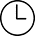 e-mail:  rejestracja@przychodnia-kolejowa.plponiedziałek - piątek 7:30-18:00e-mail:  rejestracja@przychodnia-kolejowa.plponiedziałek - piątek 7:30-18:00Lekarz POZświadczenia lekarza POZ, pediatria,profilaktyka chorób układu krążenia,porady zw. z wydaniem karty diagnostyki              i leczenia onkologicznego,stany nagłych zachorowań u określonych                w ustawie podmiotów oraz ubezpieczony obcokrajowiec zatrudniony czasowo na terenie RP,kwalifikacja do transportu dalekiego,stany nagłych zachorowań osób spoza listy zadeklarowanych pacjentów (z innego województwa lub z tego samego województwa ale spoza gminy własnej i sąsiadujących),stany zachorowań na podstawie przepisów                 o koordynacji (EKUZ, CERTYFIKAT).Pielęgniarka POZświadczenia pielęgniarki POZ,profilaktyka gruźlicy, stany nagłych zachorowań osób spoza listy zadeklarowanych pacjentów (z innego województwa lub z tego samego województwa ale spoza gminy własnej i sąsiadujących),stany zachorowań na podstawie przepisów            o koordynacji (EKUZ, CERTYFIKAT),stany nagłych zachorowań u określonych              w ustawie podmiotów oraz ubezpieczony obcokrajowiec zatrudniony czasowo na terenie RP.Położna POZświadczenia położnej POZ,wizyty patronażowe/ wizyty w opiece nad kobietą po rozwiązaniu ciąży - wada letalna płodu, wizyta w opiece pooperacyjnej nad kobietami po operacjach ginekologicznych i onkologiczno-ginekologicznych,edukacja przedporodowa- wada letalna płodu, wizyta w edukacji przedporodowej,wizyta patronażowa,stany nagłych zachorowań osób spoza listy zadeklarowanych pacjentów (z innego województwa lub z tego samego województwa ale spoza gminy własnej i sąsiadujących),stany nagłych zachorowań u określonych             w ustawie podmiotów oraz ubezpieczony obcokrajowiec zatrudniony czasowo na terenie RP,stany zachorowań na podstawie przepisów                 o koordynacji (EKUZ, CERTYFIKAT).Profilaktyka Raka Szyjki Macicy (CYTOLOGIA).Lekarz POZświadczenia lekarza POZ, pediatria,profilaktyka chorób układu krążenia,porady zw. z wydaniem karty diagnostyki              i leczenia onkologicznego,stany nagłych zachorowań u określonych                w ustawie podmiotów oraz ubezpieczony obcokrajowiec zatrudniony czasowo na terenie RP,kwalifikacja do transportu dalekiego,stany nagłych zachorowań osób spoza listy zadeklarowanych pacjentów (z innego województwa lub z tego samego województwa ale spoza gminy własnej i sąsiadujących),stany zachorowań na podstawie przepisów                 o koordynacji (EKUZ, CERTYFIKAT).Pielęgniarka POZświadczenia pielęgniarki POZ,profilaktyka gruźlicy, stany nagłych zachorowań osób spoza listy zadeklarowanych pacjentów (z innego województwa lub z tego samego województwa ale spoza gminy własnej i sąsiadujących),stany zachorowań na podstawie przepisów            o koordynacji (EKUZ, CERTYFIKAT),stany nagłych zachorowań u określonych              w ustawie podmiotów oraz ubezpieczony obcokrajowiec zatrudniony czasowo na terenie RP.Położna POZświadczenia położnej POZ,wizyty patronażowe/ wizyty w opiece nad kobietą po rozwiązaniu ciąży - wada letalna płodu, wizyta w opiece pooperacyjnej nad kobietami po operacjach ginekologicznych i onkologiczno-ginekologicznych,edukacja przedporodowa- wada letalna płodu, wizyta w edukacji przedporodowej,wizyta patronażowa,stany nagłych zachorowań osób spoza listy zadeklarowanych pacjentów (z innego województwa lub z tego samego województwa ale spoza gminy własnej i sąsiadujących),stany nagłych zachorowań u określonych             w ustawie podmiotów oraz ubezpieczony obcokrajowiec zatrudniony czasowo na terenie RP,stany zachorowań na podstawie przepisów                 o koordynacji (EKUZ, CERTYFIKAT).Profilaktyka Raka Szyjki Macicy (CYTOLOGIA). BADANIA LABORATORYJNE poniedziałek - piątek 8:00-14:00 (pobranie materiału do badań do godz. 9:30) BADANIA LABORATORYJNE poniedziałek - piątek 8:00-14:00 (pobranie materiału do badań do godz. 9:30) BADANIA LABORATORYJNE poniedziałek - piątek 8:00-14:00 (pobranie materiału do badań do godz. 9:30) BADANIA LABORATORYJNE poniedziałek - piątek 8:00-14:00 (pobranie materiału do badań do godz. 9:30) BADANIA LABORATORYJNE poniedziałek - piątek 8:00-14:00 (pobranie materiału do badań do godz. 9:30)STĘŻYCASTĘŻYCASTĘŻYCASTĘŻYCASTĘŻYCANIEPUBLICZNY ZAKŁAD OPIEKI ZDROWOTNEJ W STĘŻYCY S.C.NIEPUBLICZNY ZAKŁAD OPIEKI ZDROWOTNEJ W STĘŻYCY S.C.NIEPUBLICZNY ZAKŁAD OPIEKI ZDROWOTNEJ W STĘŻYCY S.C.NIEPUBLICZNY ZAKŁAD OPIEKI ZDROWOTNEJ W STĘŻYCY S.C.NIEPUBLICZNY ZAKŁAD OPIEKI ZDROWOTNEJ W STĘŻYCY S.C.08-540 Stężyca, ul. Królewska 208-540 Stężyca, ul. Królewska 2Lekarz POZświadczenia lekarza POZ, pediatria,profilaktyka chorób układu krążenia,porady zw. z wydaniem karty diagnostyki                    i leczenia onkologicznego,stany nagłych zachorowań u określonych                    w ustawie podmiotów oraz ubezpieczony obcokrajowiec zatrudniony czasowo na terenie RP,stany nagłych zachorowań osób spoza listy zadeklarowanych pacjentów (z innego województwa lub z tego samego województwa ale spoza gminy własnej i sąsiadujących),stany zachorowań na podstawie przepisów                   o koordynacji (EKUZ, CERTYFIKAT),kwalifikacja do transportu dalekiego.Pielęgniarka POZświadczenia pielęgniarki POZ,profilaktyka gruźlicy,pielęgniarka szkolna,świadczenia pielęgniarki szkolnej w ramach grupowej profilaktyki fluorkowej.stany zachorowań na podstawie przepisów                  o koordynacji (EKUZ, CERTYFIKAT),stany nagłych zachorowań osób spoza listy zadeklarowanych pacjentów (z innego województwa lub z tego samego województwa ale spoza gminy własnej i sąsiadujących),stany nagłych zachorowań u określonych                        w ustawie podmiotów oraz ubezpieczony obcokrajowiec zatrudniony czasowo na terenie RP.Położna POZświadczenia położnej POZ,wizyty patronażowe/ wizyty w opiece nad kobietą po rozwiązaniu ciąży - wada letalna płodu,wizyta w opiece pooperacyjnej nad kobietami po operacjach ginekologicznych i onkologiczno-ginekologicznych,wizyta w edukacji przedporodowej,edukacja przedporodowa- wada letalna płodu,wizyta patronażowa,stany nagłych zachorowań u określonych                                w ustawie podmiotów oraz ubezpieczony obcokrajowiec zatrudniony czasowo na terenie RP,stany nagłych zachorowań osób spoza listy zadeklarowanych pacjentów (z innego województwa lub z tego samego województwa ale spoza gminy własnej i sąsiadujących),stany zachorowań na podstawie przepisów                o koordynacji (EKUZ, CERTYFIKAT).tel. 81 866 30 13tel. 81 866 30 13Lekarz POZświadczenia lekarza POZ, pediatria,profilaktyka chorób układu krążenia,porady zw. z wydaniem karty diagnostyki                    i leczenia onkologicznego,stany nagłych zachorowań u określonych                    w ustawie podmiotów oraz ubezpieczony obcokrajowiec zatrudniony czasowo na terenie RP,stany nagłych zachorowań osób spoza listy zadeklarowanych pacjentów (z innego województwa lub z tego samego województwa ale spoza gminy własnej i sąsiadujących),stany zachorowań na podstawie przepisów                   o koordynacji (EKUZ, CERTYFIKAT),kwalifikacja do transportu dalekiego.Pielęgniarka POZświadczenia pielęgniarki POZ,profilaktyka gruźlicy,pielęgniarka szkolna,świadczenia pielęgniarki szkolnej w ramach grupowej profilaktyki fluorkowej.stany zachorowań na podstawie przepisów                  o koordynacji (EKUZ, CERTYFIKAT),stany nagłych zachorowań osób spoza listy zadeklarowanych pacjentów (z innego województwa lub z tego samego województwa ale spoza gminy własnej i sąsiadujących),stany nagłych zachorowań u określonych                        w ustawie podmiotów oraz ubezpieczony obcokrajowiec zatrudniony czasowo na terenie RP.Położna POZświadczenia położnej POZ,wizyty patronażowe/ wizyty w opiece nad kobietą po rozwiązaniu ciąży - wada letalna płodu,wizyta w opiece pooperacyjnej nad kobietami po operacjach ginekologicznych i onkologiczno-ginekologicznych,wizyta w edukacji przedporodowej,edukacja przedporodowa- wada letalna płodu,wizyta patronażowa,stany nagłych zachorowań u określonych                                w ustawie podmiotów oraz ubezpieczony obcokrajowiec zatrudniony czasowo na terenie RP,stany nagłych zachorowań osób spoza listy zadeklarowanych pacjentów (z innego województwa lub z tego samego województwa ale spoza gminy własnej i sąsiadujących),stany zachorowań na podstawie przepisów                o koordynacji (EKUZ, CERTYFIKAT).www.nzoz.stezyca.plwww.nzoz.stezyca.plLekarz POZświadczenia lekarza POZ, pediatria,profilaktyka chorób układu krążenia,porady zw. z wydaniem karty diagnostyki                    i leczenia onkologicznego,stany nagłych zachorowań u określonych                    w ustawie podmiotów oraz ubezpieczony obcokrajowiec zatrudniony czasowo na terenie RP,stany nagłych zachorowań osób spoza listy zadeklarowanych pacjentów (z innego województwa lub z tego samego województwa ale spoza gminy własnej i sąsiadujących),stany zachorowań na podstawie przepisów                   o koordynacji (EKUZ, CERTYFIKAT),kwalifikacja do transportu dalekiego.Pielęgniarka POZświadczenia pielęgniarki POZ,profilaktyka gruźlicy,pielęgniarka szkolna,świadczenia pielęgniarki szkolnej w ramach grupowej profilaktyki fluorkowej.stany zachorowań na podstawie przepisów                  o koordynacji (EKUZ, CERTYFIKAT),stany nagłych zachorowań osób spoza listy zadeklarowanych pacjentów (z innego województwa lub z tego samego województwa ale spoza gminy własnej i sąsiadujących),stany nagłych zachorowań u określonych                        w ustawie podmiotów oraz ubezpieczony obcokrajowiec zatrudniony czasowo na terenie RP.Położna POZświadczenia położnej POZ,wizyty patronażowe/ wizyty w opiece nad kobietą po rozwiązaniu ciąży - wada letalna płodu,wizyta w opiece pooperacyjnej nad kobietami po operacjach ginekologicznych i onkologiczno-ginekologicznych,wizyta w edukacji przedporodowej,edukacja przedporodowa- wada letalna płodu,wizyta patronażowa,stany nagłych zachorowań u określonych                                w ustawie podmiotów oraz ubezpieczony obcokrajowiec zatrudniony czasowo na terenie RP,stany nagłych zachorowań osób spoza listy zadeklarowanych pacjentów (z innego województwa lub z tego samego województwa ale spoza gminy własnej i sąsiadujących),stany zachorowań na podstawie przepisów                o koordynacji (EKUZ, CERTYFIKAT).e-mail: hannaczerska@poczta.onet.eue-mail: hannaczerska@poczta.onet.euLekarz POZświadczenia lekarza POZ, pediatria,profilaktyka chorób układu krążenia,porady zw. z wydaniem karty diagnostyki                    i leczenia onkologicznego,stany nagłych zachorowań u określonych                    w ustawie podmiotów oraz ubezpieczony obcokrajowiec zatrudniony czasowo na terenie RP,stany nagłych zachorowań osób spoza listy zadeklarowanych pacjentów (z innego województwa lub z tego samego województwa ale spoza gminy własnej i sąsiadujących),stany zachorowań na podstawie przepisów                   o koordynacji (EKUZ, CERTYFIKAT),kwalifikacja do transportu dalekiego.Pielęgniarka POZświadczenia pielęgniarki POZ,profilaktyka gruźlicy,pielęgniarka szkolna,świadczenia pielęgniarki szkolnej w ramach grupowej profilaktyki fluorkowej.stany zachorowań na podstawie przepisów                  o koordynacji (EKUZ, CERTYFIKAT),stany nagłych zachorowań osób spoza listy zadeklarowanych pacjentów (z innego województwa lub z tego samego województwa ale spoza gminy własnej i sąsiadujących),stany nagłych zachorowań u określonych                        w ustawie podmiotów oraz ubezpieczony obcokrajowiec zatrudniony czasowo na terenie RP.Położna POZświadczenia położnej POZ,wizyty patronażowe/ wizyty w opiece nad kobietą po rozwiązaniu ciąży - wada letalna płodu,wizyta w opiece pooperacyjnej nad kobietami po operacjach ginekologicznych i onkologiczno-ginekologicznych,wizyta w edukacji przedporodowej,edukacja przedporodowa- wada letalna płodu,wizyta patronażowa,stany nagłych zachorowań u określonych                                w ustawie podmiotów oraz ubezpieczony obcokrajowiec zatrudniony czasowo na terenie RP,stany nagłych zachorowań osób spoza listy zadeklarowanych pacjentów (z innego województwa lub z tego samego województwa ale spoza gminy własnej i sąsiadujących),stany zachorowań na podstawie przepisów                o koordynacji (EKUZ, CERTYFIKAT).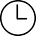 poniedziałek - piątek 8:00-18:00sobota 8:00-12:00poniedziałek - piątek 8:00-18:00sobota 8:00-12:00Lekarz POZświadczenia lekarza POZ, pediatria,profilaktyka chorób układu krążenia,porady zw. z wydaniem karty diagnostyki                    i leczenia onkologicznego,stany nagłych zachorowań u określonych                    w ustawie podmiotów oraz ubezpieczony obcokrajowiec zatrudniony czasowo na terenie RP,stany nagłych zachorowań osób spoza listy zadeklarowanych pacjentów (z innego województwa lub z tego samego województwa ale spoza gminy własnej i sąsiadujących),stany zachorowań na podstawie przepisów                   o koordynacji (EKUZ, CERTYFIKAT),kwalifikacja do transportu dalekiego.Pielęgniarka POZświadczenia pielęgniarki POZ,profilaktyka gruźlicy,pielęgniarka szkolna,świadczenia pielęgniarki szkolnej w ramach grupowej profilaktyki fluorkowej.stany zachorowań na podstawie przepisów                  o koordynacji (EKUZ, CERTYFIKAT),stany nagłych zachorowań osób spoza listy zadeklarowanych pacjentów (z innego województwa lub z tego samego województwa ale spoza gminy własnej i sąsiadujących),stany nagłych zachorowań u określonych                        w ustawie podmiotów oraz ubezpieczony obcokrajowiec zatrudniony czasowo na terenie RP.Położna POZświadczenia położnej POZ,wizyty patronażowe/ wizyty w opiece nad kobietą po rozwiązaniu ciąży - wada letalna płodu,wizyta w opiece pooperacyjnej nad kobietami po operacjach ginekologicznych i onkologiczno-ginekologicznych,wizyta w edukacji przedporodowej,edukacja przedporodowa- wada letalna płodu,wizyta patronażowa,stany nagłych zachorowań u określonych                                w ustawie podmiotów oraz ubezpieczony obcokrajowiec zatrudniony czasowo na terenie RP,stany nagłych zachorowań osób spoza listy zadeklarowanych pacjentów (z innego województwa lub z tego samego województwa ale spoza gminy własnej i sąsiadujących),stany zachorowań na podstawie przepisów                o koordynacji (EKUZ, CERTYFIKAT).OŚRODEK ZDROWIA W PAWŁOWICACHOŚRODEK ZDROWIA W PAWŁOWICACHOŚRODEK ZDROWIA W PAWŁOWICACHOŚRODEK ZDROWIA W PAWŁOWICACHLekarz POZświadczenia lekarza POZ, pediatria,profilaktyka chorób układu krążenia,porady zw. z wydaniem karty diagnostyki                    i leczenia onkologicznego,stany nagłych zachorowań u określonych                    w ustawie podmiotów oraz ubezpieczony obcokrajowiec zatrudniony czasowo na terenie RP,stany nagłych zachorowań osób spoza listy zadeklarowanych pacjentów (z innego województwa lub z tego samego województwa ale spoza gminy własnej i sąsiadujących),stany zachorowań na podstawie przepisów                   o koordynacji (EKUZ, CERTYFIKAT),kwalifikacja do transportu dalekiego.Pielęgniarka POZświadczenia pielęgniarki POZ,profilaktyka gruźlicy,pielęgniarka szkolna,świadczenia pielęgniarki szkolnej w ramach grupowej profilaktyki fluorkowej.stany zachorowań na podstawie przepisów                  o koordynacji (EKUZ, CERTYFIKAT),stany nagłych zachorowań osób spoza listy zadeklarowanych pacjentów (z innego województwa lub z tego samego województwa ale spoza gminy własnej i sąsiadujących),stany nagłych zachorowań u określonych                        w ustawie podmiotów oraz ubezpieczony obcokrajowiec zatrudniony czasowo na terenie RP.Położna POZświadczenia położnej POZ,wizyty patronażowe/ wizyty w opiece nad kobietą po rozwiązaniu ciąży - wada letalna płodu,wizyta w opiece pooperacyjnej nad kobietami po operacjach ginekologicznych i onkologiczno-ginekologicznych,wizyta w edukacji przedporodowej,edukacja przedporodowa- wada letalna płodu,wizyta patronażowa,stany nagłych zachorowań u określonych                                w ustawie podmiotów oraz ubezpieczony obcokrajowiec zatrudniony czasowo na terenie RP,stany nagłych zachorowań osób spoza listy zadeklarowanych pacjentów (z innego województwa lub z tego samego województwa ale spoza gminy własnej i sąsiadujących),stany zachorowań na podstawie przepisów                o koordynacji (EKUZ, CERTYFIKAT).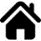 08-540 Stężyca, Pawłowice 40A08-540 Stężyca, Pawłowice 40ALekarz POZświadczenia lekarza POZ, pediatria,profilaktyka chorób układu krążenia,porady zw. z wydaniem karty diagnostyki                    i leczenia onkologicznego,stany nagłych zachorowań u określonych                    w ustawie podmiotów oraz ubezpieczony obcokrajowiec zatrudniony czasowo na terenie RP,stany nagłych zachorowań osób spoza listy zadeklarowanych pacjentów (z innego województwa lub z tego samego województwa ale spoza gminy własnej i sąsiadujących),stany zachorowań na podstawie przepisów                   o koordynacji (EKUZ, CERTYFIKAT),kwalifikacja do transportu dalekiego.Pielęgniarka POZświadczenia pielęgniarki POZ,profilaktyka gruźlicy,pielęgniarka szkolna,świadczenia pielęgniarki szkolnej w ramach grupowej profilaktyki fluorkowej.stany zachorowań na podstawie przepisów                  o koordynacji (EKUZ, CERTYFIKAT),stany nagłych zachorowań osób spoza listy zadeklarowanych pacjentów (z innego województwa lub z tego samego województwa ale spoza gminy własnej i sąsiadujących),stany nagłych zachorowań u określonych                        w ustawie podmiotów oraz ubezpieczony obcokrajowiec zatrudniony czasowo na terenie RP.Położna POZświadczenia położnej POZ,wizyty patronażowe/ wizyty w opiece nad kobietą po rozwiązaniu ciąży - wada letalna płodu,wizyta w opiece pooperacyjnej nad kobietami po operacjach ginekologicznych i onkologiczno-ginekologicznych,wizyta w edukacji przedporodowej,edukacja przedporodowa- wada letalna płodu,wizyta patronażowa,stany nagłych zachorowań u określonych                                w ustawie podmiotów oraz ubezpieczony obcokrajowiec zatrudniony czasowo na terenie RP,stany nagłych zachorowań osób spoza listy zadeklarowanych pacjentów (z innego województwa lub z tego samego województwa ale spoza gminy własnej i sąsiadujących),stany zachorowań na podstawie przepisów                o koordynacji (EKUZ, CERTYFIKAT).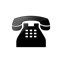 tel. 81 866 50 25tel. 81 866 50 25Lekarz POZświadczenia lekarza POZ, pediatria,profilaktyka chorób układu krążenia,porady zw. z wydaniem karty diagnostyki                    i leczenia onkologicznego,stany nagłych zachorowań u określonych                    w ustawie podmiotów oraz ubezpieczony obcokrajowiec zatrudniony czasowo na terenie RP,stany nagłych zachorowań osób spoza listy zadeklarowanych pacjentów (z innego województwa lub z tego samego województwa ale spoza gminy własnej i sąsiadujących),stany zachorowań na podstawie przepisów                   o koordynacji (EKUZ, CERTYFIKAT),kwalifikacja do transportu dalekiego.Pielęgniarka POZświadczenia pielęgniarki POZ,profilaktyka gruźlicy,pielęgniarka szkolna,świadczenia pielęgniarki szkolnej w ramach grupowej profilaktyki fluorkowej.stany zachorowań na podstawie przepisów                  o koordynacji (EKUZ, CERTYFIKAT),stany nagłych zachorowań osób spoza listy zadeklarowanych pacjentów (z innego województwa lub z tego samego województwa ale spoza gminy własnej i sąsiadujących),stany nagłych zachorowań u określonych                        w ustawie podmiotów oraz ubezpieczony obcokrajowiec zatrudniony czasowo na terenie RP.Położna POZświadczenia położnej POZ,wizyty patronażowe/ wizyty w opiece nad kobietą po rozwiązaniu ciąży - wada letalna płodu,wizyta w opiece pooperacyjnej nad kobietami po operacjach ginekologicznych i onkologiczno-ginekologicznych,wizyta w edukacji przedporodowej,edukacja przedporodowa- wada letalna płodu,wizyta patronażowa,stany nagłych zachorowań u określonych                                w ustawie podmiotów oraz ubezpieczony obcokrajowiec zatrudniony czasowo na terenie RP,stany nagłych zachorowań osób spoza listy zadeklarowanych pacjentów (z innego województwa lub z tego samego województwa ale spoza gminy własnej i sąsiadujących),stany zachorowań na podstawie przepisów                o koordynacji (EKUZ, CERTYFIKAT).OŚRODEK ZDROWIA W BOBROWNIKACHOŚRODEK ZDROWIA W BOBROWNIKACHOŚRODEK ZDROWIA W BOBROWNIKACHOŚRODEK ZDROWIA W BOBROWNIKACHLekarz POZświadczenia lekarza POZ, pediatria,profilaktyka chorób układu krążenia,porady zw. z wydaniem karty diagnostyki                    i leczenia onkologicznego,stany nagłych zachorowań u określonych                    w ustawie podmiotów oraz ubezpieczony obcokrajowiec zatrudniony czasowo na terenie RP,stany nagłych zachorowań osób spoza listy zadeklarowanych pacjentów (z innego województwa lub z tego samego województwa ale spoza gminy własnej i sąsiadujących),stany zachorowań na podstawie przepisów                   o koordynacji (EKUZ, CERTYFIKAT),kwalifikacja do transportu dalekiego.Pielęgniarka POZświadczenia pielęgniarki POZ,profilaktyka gruźlicy,pielęgniarka szkolna,świadczenia pielęgniarki szkolnej w ramach grupowej profilaktyki fluorkowej.stany zachorowań na podstawie przepisów                  o koordynacji (EKUZ, CERTYFIKAT),stany nagłych zachorowań osób spoza listy zadeklarowanych pacjentów (z innego województwa lub z tego samego województwa ale spoza gminy własnej i sąsiadujących),stany nagłych zachorowań u określonych                        w ustawie podmiotów oraz ubezpieczony obcokrajowiec zatrudniony czasowo na terenie RP.Położna POZświadczenia położnej POZ,wizyty patronażowe/ wizyty w opiece nad kobietą po rozwiązaniu ciąży - wada letalna płodu,wizyta w opiece pooperacyjnej nad kobietami po operacjach ginekologicznych i onkologiczno-ginekologicznych,wizyta w edukacji przedporodowej,edukacja przedporodowa- wada letalna płodu,wizyta patronażowa,stany nagłych zachorowań u określonych                                w ustawie podmiotów oraz ubezpieczony obcokrajowiec zatrudniony czasowo na terenie RP,stany nagłych zachorowań osób spoza listy zadeklarowanych pacjentów (z innego województwa lub z tego samego województwa ale spoza gminy własnej i sąsiadujących),stany zachorowań na podstawie przepisów                o koordynacji (EKUZ, CERTYFIKAT).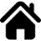 08-500 Ryki, ul. Rynek 3D08-500 Ryki, ul. Rynek 3DLekarz POZświadczenia lekarza POZ, pediatria,profilaktyka chorób układu krążenia,porady zw. z wydaniem karty diagnostyki                    i leczenia onkologicznego,stany nagłych zachorowań u określonych                    w ustawie podmiotów oraz ubezpieczony obcokrajowiec zatrudniony czasowo na terenie RP,stany nagłych zachorowań osób spoza listy zadeklarowanych pacjentów (z innego województwa lub z tego samego województwa ale spoza gminy własnej i sąsiadujących),stany zachorowań na podstawie przepisów                   o koordynacji (EKUZ, CERTYFIKAT),kwalifikacja do transportu dalekiego.Pielęgniarka POZświadczenia pielęgniarki POZ,profilaktyka gruźlicy,pielęgniarka szkolna,świadczenia pielęgniarki szkolnej w ramach grupowej profilaktyki fluorkowej.stany zachorowań na podstawie przepisów                  o koordynacji (EKUZ, CERTYFIKAT),stany nagłych zachorowań osób spoza listy zadeklarowanych pacjentów (z innego województwa lub z tego samego województwa ale spoza gminy własnej i sąsiadujących),stany nagłych zachorowań u określonych                        w ustawie podmiotów oraz ubezpieczony obcokrajowiec zatrudniony czasowo na terenie RP.Położna POZświadczenia położnej POZ,wizyty patronażowe/ wizyty w opiece nad kobietą po rozwiązaniu ciąży - wada letalna płodu,wizyta w opiece pooperacyjnej nad kobietami po operacjach ginekologicznych i onkologiczno-ginekologicznych,wizyta w edukacji przedporodowej,edukacja przedporodowa- wada letalna płodu,wizyta patronażowa,stany nagłych zachorowań u określonych                                w ustawie podmiotów oraz ubezpieczony obcokrajowiec zatrudniony czasowo na terenie RP,stany nagłych zachorowań osób spoza listy zadeklarowanych pacjentów (z innego województwa lub z tego samego województwa ale spoza gminy własnej i sąsiadujących),stany zachorowań na podstawie przepisów                o koordynacji (EKUZ, CERTYFIKAT).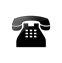 tel. 81 865 84 20tel. 81 865 84 20Lekarz POZświadczenia lekarza POZ, pediatria,profilaktyka chorób układu krążenia,porady zw. z wydaniem karty diagnostyki                    i leczenia onkologicznego,stany nagłych zachorowań u określonych                    w ustawie podmiotów oraz ubezpieczony obcokrajowiec zatrudniony czasowo na terenie RP,stany nagłych zachorowań osób spoza listy zadeklarowanych pacjentów (z innego województwa lub z tego samego województwa ale spoza gminy własnej i sąsiadujących),stany zachorowań na podstawie przepisów                   o koordynacji (EKUZ, CERTYFIKAT),kwalifikacja do transportu dalekiego.Pielęgniarka POZświadczenia pielęgniarki POZ,profilaktyka gruźlicy,pielęgniarka szkolna,świadczenia pielęgniarki szkolnej w ramach grupowej profilaktyki fluorkowej.stany zachorowań na podstawie przepisów                  o koordynacji (EKUZ, CERTYFIKAT),stany nagłych zachorowań osób spoza listy zadeklarowanych pacjentów (z innego województwa lub z tego samego województwa ale spoza gminy własnej i sąsiadujących),stany nagłych zachorowań u określonych                        w ustawie podmiotów oraz ubezpieczony obcokrajowiec zatrudniony czasowo na terenie RP.Położna POZświadczenia położnej POZ,wizyty patronażowe/ wizyty w opiece nad kobietą po rozwiązaniu ciąży - wada letalna płodu,wizyta w opiece pooperacyjnej nad kobietami po operacjach ginekologicznych i onkologiczno-ginekologicznych,wizyta w edukacji przedporodowej,edukacja przedporodowa- wada letalna płodu,wizyta patronażowa,stany nagłych zachorowań u określonych                                w ustawie podmiotów oraz ubezpieczony obcokrajowiec zatrudniony czasowo na terenie RP,stany nagłych zachorowań osób spoza listy zadeklarowanych pacjentów (z innego województwa lub z tego samego województwa ale spoza gminy własnej i sąsiadujących),stany zachorowań na podstawie przepisów                o koordynacji (EKUZ, CERTYFIKAT).OŚRODEK ZDROWIA W BAZANOWIEOŚRODEK ZDROWIA W BAZANOWIEOŚRODEK ZDROWIA W BAZANOWIEOŚRODEK ZDROWIA W BAZANOWIELekarz POZświadczenia lekarza POZ, pediatria,profilaktyka chorób układu krążenia,porady zw. z wydaniem karty diagnostyki                    i leczenia onkologicznego,stany nagłych zachorowań u określonych                    w ustawie podmiotów oraz ubezpieczony obcokrajowiec zatrudniony czasowo na terenie RP,stany nagłych zachorowań osób spoza listy zadeklarowanych pacjentów (z innego województwa lub z tego samego województwa ale spoza gminy własnej i sąsiadujących),stany zachorowań na podstawie przepisów                   o koordynacji (EKUZ, CERTYFIKAT),kwalifikacja do transportu dalekiego.Pielęgniarka POZświadczenia pielęgniarki POZ,profilaktyka gruźlicy,pielęgniarka szkolna,świadczenia pielęgniarki szkolnej w ramach grupowej profilaktyki fluorkowej.stany zachorowań na podstawie przepisów                  o koordynacji (EKUZ, CERTYFIKAT),stany nagłych zachorowań osób spoza listy zadeklarowanych pacjentów (z innego województwa lub z tego samego województwa ale spoza gminy własnej i sąsiadujących),stany nagłych zachorowań u określonych                        w ustawie podmiotów oraz ubezpieczony obcokrajowiec zatrudniony czasowo na terenie RP.Położna POZświadczenia położnej POZ,wizyty patronażowe/ wizyty w opiece nad kobietą po rozwiązaniu ciąży - wada letalna płodu,wizyta w opiece pooperacyjnej nad kobietami po operacjach ginekologicznych i onkologiczno-ginekologicznych,wizyta w edukacji przedporodowej,edukacja przedporodowa- wada letalna płodu,wizyta patronażowa,stany nagłych zachorowań u określonych                                w ustawie podmiotów oraz ubezpieczony obcokrajowiec zatrudniony czasowo na terenie RP,stany nagłych zachorowań osób spoza listy zadeklarowanych pacjentów (z innego województwa lub z tego samego województwa ale spoza gminy własnej i sąsiadujących),stany zachorowań na podstawie przepisów                o koordynacji (EKUZ, CERTYFIKAT).08-500 Ryki, Stary Bazanów 13408-500 Ryki, Stary Bazanów 134Lekarz POZświadczenia lekarza POZ, pediatria,profilaktyka chorób układu krążenia,porady zw. z wydaniem karty diagnostyki                    i leczenia onkologicznego,stany nagłych zachorowań u określonych                    w ustawie podmiotów oraz ubezpieczony obcokrajowiec zatrudniony czasowo na terenie RP,stany nagłych zachorowań osób spoza listy zadeklarowanych pacjentów (z innego województwa lub z tego samego województwa ale spoza gminy własnej i sąsiadujących),stany zachorowań na podstawie przepisów                   o koordynacji (EKUZ, CERTYFIKAT),kwalifikacja do transportu dalekiego.Pielęgniarka POZświadczenia pielęgniarki POZ,profilaktyka gruźlicy,pielęgniarka szkolna,świadczenia pielęgniarki szkolnej w ramach grupowej profilaktyki fluorkowej.stany zachorowań na podstawie przepisów                  o koordynacji (EKUZ, CERTYFIKAT),stany nagłych zachorowań osób spoza listy zadeklarowanych pacjentów (z innego województwa lub z tego samego województwa ale spoza gminy własnej i sąsiadujących),stany nagłych zachorowań u określonych                        w ustawie podmiotów oraz ubezpieczony obcokrajowiec zatrudniony czasowo na terenie RP.Położna POZświadczenia położnej POZ,wizyty patronażowe/ wizyty w opiece nad kobietą po rozwiązaniu ciąży - wada letalna płodu,wizyta w opiece pooperacyjnej nad kobietami po operacjach ginekologicznych i onkologiczno-ginekologicznych,wizyta w edukacji przedporodowej,edukacja przedporodowa- wada letalna płodu,wizyta patronażowa,stany nagłych zachorowań u określonych                                w ustawie podmiotów oraz ubezpieczony obcokrajowiec zatrudniony czasowo na terenie RP,stany nagłych zachorowań osób spoza listy zadeklarowanych pacjentów (z innego województwa lub z tego samego województwa ale spoza gminy własnej i sąsiadujących),stany zachorowań na podstawie przepisów                o koordynacji (EKUZ, CERTYFIKAT).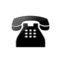 tel. 81 865 63 63tel. 81 865 63 63Lekarz POZświadczenia lekarza POZ, pediatria,profilaktyka chorób układu krążenia,porady zw. z wydaniem karty diagnostyki                    i leczenia onkologicznego,stany nagłych zachorowań u określonych                    w ustawie podmiotów oraz ubezpieczony obcokrajowiec zatrudniony czasowo na terenie RP,stany nagłych zachorowań osób spoza listy zadeklarowanych pacjentów (z innego województwa lub z tego samego województwa ale spoza gminy własnej i sąsiadujących),stany zachorowań na podstawie przepisów                   o koordynacji (EKUZ, CERTYFIKAT),kwalifikacja do transportu dalekiego.Pielęgniarka POZświadczenia pielęgniarki POZ,profilaktyka gruźlicy,pielęgniarka szkolna,świadczenia pielęgniarki szkolnej w ramach grupowej profilaktyki fluorkowej.stany zachorowań na podstawie przepisów                  o koordynacji (EKUZ, CERTYFIKAT),stany nagłych zachorowań osób spoza listy zadeklarowanych pacjentów (z innego województwa lub z tego samego województwa ale spoza gminy własnej i sąsiadujących),stany nagłych zachorowań u określonych                        w ustawie podmiotów oraz ubezpieczony obcokrajowiec zatrudniony czasowo na terenie RP.Położna POZświadczenia położnej POZ,wizyty patronażowe/ wizyty w opiece nad kobietą po rozwiązaniu ciąży - wada letalna płodu,wizyta w opiece pooperacyjnej nad kobietami po operacjach ginekologicznych i onkologiczno-ginekologicznych,wizyta w edukacji przedporodowej,edukacja przedporodowa- wada letalna płodu,wizyta patronażowa,stany nagłych zachorowań u określonych                                w ustawie podmiotów oraz ubezpieczony obcokrajowiec zatrudniony czasowo na terenie RP,stany nagłych zachorowań osób spoza listy zadeklarowanych pacjentów (z innego województwa lub z tego samego województwa ale spoza gminy własnej i sąsiadujących),stany zachorowań na podstawie przepisów                o koordynacji (EKUZ, CERTYFIKAT).Lekarz POZświadczenia lekarza POZ, pediatria,profilaktyka chorób układu krążenia,porady zw. z wydaniem karty diagnostyki                    i leczenia onkologicznego,stany nagłych zachorowań u określonych                    w ustawie podmiotów oraz ubezpieczony obcokrajowiec zatrudniony czasowo na terenie RP,stany nagłych zachorowań osób spoza listy zadeklarowanych pacjentów (z innego województwa lub z tego samego województwa ale spoza gminy własnej i sąsiadujących),stany zachorowań na podstawie przepisów                   o koordynacji (EKUZ, CERTYFIKAT),kwalifikacja do transportu dalekiego.Pielęgniarka POZświadczenia pielęgniarki POZ,profilaktyka gruźlicy,pielęgniarka szkolna,świadczenia pielęgniarki szkolnej w ramach grupowej profilaktyki fluorkowej.stany zachorowań na podstawie przepisów                  o koordynacji (EKUZ, CERTYFIKAT),stany nagłych zachorowań osób spoza listy zadeklarowanych pacjentów (z innego województwa lub z tego samego województwa ale spoza gminy własnej i sąsiadujących),stany nagłych zachorowań u określonych                        w ustawie podmiotów oraz ubezpieczony obcokrajowiec zatrudniony czasowo na terenie RP.Położna POZświadczenia położnej POZ,wizyty patronażowe/ wizyty w opiece nad kobietą po rozwiązaniu ciąży - wada letalna płodu,wizyta w opiece pooperacyjnej nad kobietami po operacjach ginekologicznych i onkologiczno-ginekologicznych,wizyta w edukacji przedporodowej,edukacja przedporodowa- wada letalna płodu,wizyta patronażowa,stany nagłych zachorowań u określonych                                w ustawie podmiotów oraz ubezpieczony obcokrajowiec zatrudniony czasowo na terenie RP,stany nagłych zachorowań osób spoza listy zadeklarowanych pacjentów (z innego województwa lub z tego samego województwa ale spoza gminy własnej i sąsiadujących),stany zachorowań na podstawie przepisów                o koordynacji (EKUZ, CERTYFIKAT). BADANIA LABORATORYJNE poniedziałek - piątek 8:00-15:00 (pobranie materiału do badań do godz. 10:30) BADANIA LABORATORYJNE poniedziałek - piątek 8:00-15:00 (pobranie materiału do badań do godz. 10:30) BADANIA LABORATORYJNE poniedziałek - piątek 8:00-15:00 (pobranie materiału do badań do godz. 10:30) BADANIA LABORATORYJNE poniedziałek - piątek 8:00-15:00 (pobranie materiału do badań do godz. 10:30) BADANIA LABORATORYJNE poniedziałek - piątek 8:00-15:00 (pobranie materiału do badań do godz. 10:30)UŁĘŻUŁĘŻUŁĘŻUŁĘŻUŁĘŻOŚRODEK ZDROWIA W UŁĘŻU (PLACÓWKA NIEPUBLICZNEGO ZAKŁADU OPIEKI ZDROWOTNEJ MEDIVITA S.C.)OŚRODEK ZDROWIA W UŁĘŻU (PLACÓWKA NIEPUBLICZNEGO ZAKŁADU OPIEKI ZDROWOTNEJ MEDIVITA S.C.)OŚRODEK ZDROWIA W UŁĘŻU (PLACÓWKA NIEPUBLICZNEGO ZAKŁADU OPIEKI ZDROWOTNEJ MEDIVITA S.C.)OŚRODEK ZDROWIA W UŁĘŻU (PLACÓWKA NIEPUBLICZNEGO ZAKŁADU OPIEKI ZDROWOTNEJ MEDIVITA S.C.)OŚRODEK ZDROWIA W UŁĘŻU (PLACÓWKA NIEPUBLICZNEGO ZAKŁADU OPIEKI ZDROWOTNEJ MEDIVITA S.C.)08-504 Ułęż, Ułęż 17208-504 Ułęż, Ułęż 172Poradnia POZGabinet Medycyny Szkolnejtel. 81 866 79 30tel. 81 866 79 30Poradnia POZGabinet Medycyny Szkolnejwww.medivita.plwww.medivita.plPoradnia POZGabinet Medycyny Szkolneje-mail: ule01@wp.ple-mail: ule01@wp.plPoradnia POZGabinet Medycyny Szkolnejponiedziałek - piątek 8:00-15:00poniedziałek - piątek 8:00-15:00Poradnia POZGabinet Medycyny SzkolnejNOWODWÓRNOWODWÓRNOWODWÓRNOWODWÓRNOWODWÓROŚRODEK ZDROWIA W NOWODWORZE (NIEPUBLICZNY ZAKŁAD OPIEKI ZDROWOTNEJ MEDIVITA S.C.)OŚRODEK ZDROWIA W NOWODWORZE (NIEPUBLICZNY ZAKŁAD OPIEKI ZDROWOTNEJ MEDIVITA S.C.)OŚRODEK ZDROWIA W NOWODWORZE (NIEPUBLICZNY ZAKŁAD OPIEKI ZDROWOTNEJ MEDIVITA S.C.)OŚRODEK ZDROWIA W NOWODWORZE (NIEPUBLICZNY ZAKŁAD OPIEKI ZDROWOTNEJ MEDIVITA S.C.)OŚRODEK ZDROWIA W NOWODWORZE (NIEPUBLICZNY ZAKŁAD OPIEKI ZDROWOTNEJ MEDIVITA S.C.)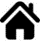 08-503 Nowodwór, Nowodwór 6908-503 Nowodwór, Nowodwór 69Poradnia POZGabinet Medycyny Szkolnejtel. 81 866 19 35 tel. 81 866 19 35 Poradnia POZGabinet Medycyny Szkolnejwww.medivita.plwww.medivita.plPoradnia POZGabinet Medycyny Szkolneje-mail: now01@wp.ple-mail: now01@wp.plPoradnia POZGabinet Medycyny Szkolnejponiedziałek - piątek 8:00-15:00poniedziałek - piątek 8:00-15:00Poradnia POZGabinet Medycyny SzkolnejKŁOCZEWKŁOCZEWKŁOCZEWKŁOCZEWKŁOCZEWOŚRODEK ZDROWIA W KŁOCZEWIE (NIEPUBLICZNY ZAKŁAD OPIEKI ZDROWOTNEJ MEDIVITA S.C.)OŚRODEK ZDROWIA W KŁOCZEWIE (NIEPUBLICZNY ZAKŁAD OPIEKI ZDROWOTNEJ MEDIVITA S.C.)OŚRODEK ZDROWIA W KŁOCZEWIE (NIEPUBLICZNY ZAKŁAD OPIEKI ZDROWOTNEJ MEDIVITA S.C.)OŚRODEK ZDROWIA W KŁOCZEWIE (NIEPUBLICZNY ZAKŁAD OPIEKI ZDROWOTNEJ MEDIVITA S.C.)OŚRODEK ZDROWIA W KŁOCZEWIE (NIEPUBLICZNY ZAKŁAD OPIEKI ZDROWOTNEJ MEDIVITA S.C.)08-550 Kłoczew, ul. Długa 67 08-550 Kłoczew, ul. Długa 67 Poradnia POZGabinet Medycyny Szkolnejtel. 25 754 36 93 tel. 25 754 36 93 Poradnia POZGabinet Medycyny Szkolnejwww.medivita.plwww.medivita.plPoradnia POZGabinet Medycyny Szkolneje-mail: klo01@wp.ple-mail: klo01@wp.plPoradnia POZGabinet Medycyny Szkolnejponiedziałek - piątek 8:00-15:00poniedziałek - piątek 8:00-15:00Poradnia POZGabinet Medycyny SzkolnejNIEPUBLICZNY ZAKŁAD OPIEKI ZDROWOTNEJ SAN-DEMNIEPUBLICZNY ZAKŁAD OPIEKI ZDROWOTNEJ SAN-DEMNIEPUBLICZNY ZAKŁAD OPIEKI ZDROWOTNEJ SAN-DEMNIEPUBLICZNY ZAKŁAD OPIEKI ZDROWOTNEJ SAN-DEMNIEPUBLICZNY ZAKŁAD OPIEKI ZDROWOTNEJ SAN-DEM08-550 Kłoczew, ul. Długa 5308-550 Kłoczew, ul. Długa 53Lekarz POZświadczenia lekarza POZ, pediatria,profilaktyka chorób układu krążenia,porady zw. z wydaniem karty diagnostyki i leczenia onkologicznego. stany nagłych zachorowań u określonych                    w ustawie podmiotów oraz ubezpieczony obcokrajowiec zatrudniony czasowo na terenie RPstany nagłych zachorowań osób spoza listy zadeklarowanych pacjentów (z innego województwa lub z tego samego województwa ale spoza gminy własnej i sąsiadujących),stany zachorowań na podstawie przepisów                o koordynacji (EKUZ, CERTYFIKAT),kwalifikacja do transportu dalekiego.Pielęgniarka POZświadczenia pielęgniarki POZ,profilaktyka gruźlicy.stany nagłych zachorowań u określonych                  w ustawie podmiotów oraz ubezpieczony obcokrajowiec zatrudniony czasowo na terenie RP,stany nagłych zachorowań osób spoza listy zadeklarowanych pacjentów (z innego województwa lub z tego samego województwa ale spoza gminy własnej i sąsiadujących),stany zachorowań na podstawie przepisów                 o koordynacji (EKUZ, CERTYFIKAT).Położna POZświadczenia położnej POZ,wizyty patronażowe/ wizyty w opiece nad kobietą po rozwiązaniu ciąży - wada letalna płodu,wizyta patronażowa,edukacja przedporodowa - wada letalna płodu,wizyta w edukacji przedporodowej,wizyta w opiece pooperacyjnej nad kobietami po operacjach ginekologicznych i onkologiczno-ginekologicznych,stany nagłych zachorowań u określonych                  w ustawie podmiotów oraz ubezpieczony  obcokrajowiec zatrudniony czasowo na terenie RP,stany zachorowań na podstawie przepisów                o koordynacji (EKUZ, CERTYFIKAT).stany nagłych zachorowań osób spoza listy zadeklarowanych pacjentów (z innego województwa lub z tego samego województwa ale spoza gminy własnej i sąsiadujących).Lekarz POZświadczenia lekarza POZ, pediatria,profilaktyka chorób układu krążenia,porady zw. z wydaniem karty diagnostyki i leczenia onkologicznego. stany nagłych zachorowań u określonych                    w ustawie podmiotów oraz ubezpieczony obcokrajowiec zatrudniony czasowo na terenie RPstany nagłych zachorowań osób spoza listy zadeklarowanych pacjentów (z innego województwa lub z tego samego województwa ale spoza gminy własnej i sąsiadujących),stany zachorowań na podstawie przepisów                o koordynacji (EKUZ, CERTYFIKAT),kwalifikacja do transportu dalekiego.Pielęgniarka POZświadczenia pielęgniarki POZ,profilaktyka gruźlicy.stany nagłych zachorowań u określonych                  w ustawie podmiotów oraz ubezpieczony obcokrajowiec zatrudniony czasowo na terenie RP,stany nagłych zachorowań osób spoza listy zadeklarowanych pacjentów (z innego województwa lub z tego samego województwa ale spoza gminy własnej i sąsiadujących),stany zachorowań na podstawie przepisów                 o koordynacji (EKUZ, CERTYFIKAT).Położna POZświadczenia położnej POZ,wizyty patronażowe/ wizyty w opiece nad kobietą po rozwiązaniu ciąży - wada letalna płodu,wizyta patronażowa,edukacja przedporodowa - wada letalna płodu,wizyta w edukacji przedporodowej,wizyta w opiece pooperacyjnej nad kobietami po operacjach ginekologicznych i onkologiczno-ginekologicznych,stany nagłych zachorowań u określonych                  w ustawie podmiotów oraz ubezpieczony  obcokrajowiec zatrudniony czasowo na terenie RP,stany zachorowań na podstawie przepisów                o koordynacji (EKUZ, CERTYFIKAT).stany nagłych zachorowań osób spoza listy zadeklarowanych pacjentów (z innego województwa lub z tego samego województwa ale spoza gminy własnej i sąsiadujących).tel. 25 754 31 29tel. 25 754 31 29Lekarz POZświadczenia lekarza POZ, pediatria,profilaktyka chorób układu krążenia,porady zw. z wydaniem karty diagnostyki i leczenia onkologicznego. stany nagłych zachorowań u określonych                    w ustawie podmiotów oraz ubezpieczony obcokrajowiec zatrudniony czasowo na terenie RPstany nagłych zachorowań osób spoza listy zadeklarowanych pacjentów (z innego województwa lub z tego samego województwa ale spoza gminy własnej i sąsiadujących),stany zachorowań na podstawie przepisów                o koordynacji (EKUZ, CERTYFIKAT),kwalifikacja do transportu dalekiego.Pielęgniarka POZświadczenia pielęgniarki POZ,profilaktyka gruźlicy.stany nagłych zachorowań u określonych                  w ustawie podmiotów oraz ubezpieczony obcokrajowiec zatrudniony czasowo na terenie RP,stany nagłych zachorowań osób spoza listy zadeklarowanych pacjentów (z innego województwa lub z tego samego województwa ale spoza gminy własnej i sąsiadujących),stany zachorowań na podstawie przepisów                 o koordynacji (EKUZ, CERTYFIKAT).Położna POZświadczenia położnej POZ,wizyty patronażowe/ wizyty w opiece nad kobietą po rozwiązaniu ciąży - wada letalna płodu,wizyta patronażowa,edukacja przedporodowa - wada letalna płodu,wizyta w edukacji przedporodowej,wizyta w opiece pooperacyjnej nad kobietami po operacjach ginekologicznych i onkologiczno-ginekologicznych,stany nagłych zachorowań u określonych                  w ustawie podmiotów oraz ubezpieczony  obcokrajowiec zatrudniony czasowo na terenie RP,stany zachorowań na podstawie przepisów                o koordynacji (EKUZ, CERTYFIKAT).stany nagłych zachorowań osób spoza listy zadeklarowanych pacjentów (z innego województwa lub z tego samego województwa ale spoza gminy własnej i sąsiadujących).Lekarz POZświadczenia lekarza POZ, pediatria,profilaktyka chorób układu krążenia,porady zw. z wydaniem karty diagnostyki i leczenia onkologicznego. stany nagłych zachorowań u określonych                    w ustawie podmiotów oraz ubezpieczony obcokrajowiec zatrudniony czasowo na terenie RPstany nagłych zachorowań osób spoza listy zadeklarowanych pacjentów (z innego województwa lub z tego samego województwa ale spoza gminy własnej i sąsiadujących),stany zachorowań na podstawie przepisów                o koordynacji (EKUZ, CERTYFIKAT),kwalifikacja do transportu dalekiego.Pielęgniarka POZświadczenia pielęgniarki POZ,profilaktyka gruźlicy.stany nagłych zachorowań u określonych                  w ustawie podmiotów oraz ubezpieczony obcokrajowiec zatrudniony czasowo na terenie RP,stany nagłych zachorowań osób spoza listy zadeklarowanych pacjentów (z innego województwa lub z tego samego województwa ale spoza gminy własnej i sąsiadujących),stany zachorowań na podstawie przepisów                 o koordynacji (EKUZ, CERTYFIKAT).Położna POZświadczenia położnej POZ,wizyty patronażowe/ wizyty w opiece nad kobietą po rozwiązaniu ciąży - wada letalna płodu,wizyta patronażowa,edukacja przedporodowa - wada letalna płodu,wizyta w edukacji przedporodowej,wizyta w opiece pooperacyjnej nad kobietami po operacjach ginekologicznych i onkologiczno-ginekologicznych,stany nagłych zachorowań u określonych                  w ustawie podmiotów oraz ubezpieczony  obcokrajowiec zatrudniony czasowo na terenie RP,stany zachorowań na podstawie przepisów                o koordynacji (EKUZ, CERTYFIKAT).stany nagłych zachorowań osób spoza listy zadeklarowanych pacjentów (z innego województwa lub z tego samego województwa ale spoza gminy własnej i sąsiadujących).--------------Lekarz POZświadczenia lekarza POZ, pediatria,profilaktyka chorób układu krążenia,porady zw. z wydaniem karty diagnostyki i leczenia onkologicznego. stany nagłych zachorowań u określonych                    w ustawie podmiotów oraz ubezpieczony obcokrajowiec zatrudniony czasowo na terenie RPstany nagłych zachorowań osób spoza listy zadeklarowanych pacjentów (z innego województwa lub z tego samego województwa ale spoza gminy własnej i sąsiadujących),stany zachorowań na podstawie przepisów                o koordynacji (EKUZ, CERTYFIKAT),kwalifikacja do transportu dalekiego.Pielęgniarka POZświadczenia pielęgniarki POZ,profilaktyka gruźlicy.stany nagłych zachorowań u określonych                  w ustawie podmiotów oraz ubezpieczony obcokrajowiec zatrudniony czasowo na terenie RP,stany nagłych zachorowań osób spoza listy zadeklarowanych pacjentów (z innego województwa lub z tego samego województwa ale spoza gminy własnej i sąsiadujących),stany zachorowań na podstawie przepisów                 o koordynacji (EKUZ, CERTYFIKAT).Położna POZświadczenia położnej POZ,wizyty patronażowe/ wizyty w opiece nad kobietą po rozwiązaniu ciąży - wada letalna płodu,wizyta patronażowa,edukacja przedporodowa - wada letalna płodu,wizyta w edukacji przedporodowej,wizyta w opiece pooperacyjnej nad kobietami po operacjach ginekologicznych i onkologiczno-ginekologicznych,stany nagłych zachorowań u określonych                  w ustawie podmiotów oraz ubezpieczony  obcokrajowiec zatrudniony czasowo na terenie RP,stany zachorowań na podstawie przepisów                o koordynacji (EKUZ, CERTYFIKAT).stany nagłych zachorowań osób spoza listy zadeklarowanych pacjentów (z innego województwa lub z tego samego województwa ale spoza gminy własnej i sąsiadujących).Lekarz POZświadczenia lekarza POZ, pediatria,profilaktyka chorób układu krążenia,porady zw. z wydaniem karty diagnostyki i leczenia onkologicznego. stany nagłych zachorowań u określonych                    w ustawie podmiotów oraz ubezpieczony obcokrajowiec zatrudniony czasowo na terenie RPstany nagłych zachorowań osób spoza listy zadeklarowanych pacjentów (z innego województwa lub z tego samego województwa ale spoza gminy własnej i sąsiadujących),stany zachorowań na podstawie przepisów                o koordynacji (EKUZ, CERTYFIKAT),kwalifikacja do transportu dalekiego.Pielęgniarka POZświadczenia pielęgniarki POZ,profilaktyka gruźlicy.stany nagłych zachorowań u określonych                  w ustawie podmiotów oraz ubezpieczony obcokrajowiec zatrudniony czasowo na terenie RP,stany nagłych zachorowań osób spoza listy zadeklarowanych pacjentów (z innego województwa lub z tego samego województwa ale spoza gminy własnej i sąsiadujących),stany zachorowań na podstawie przepisów                 o koordynacji (EKUZ, CERTYFIKAT).Położna POZświadczenia położnej POZ,wizyty patronażowe/ wizyty w opiece nad kobietą po rozwiązaniu ciąży - wada letalna płodu,wizyta patronażowa,edukacja przedporodowa - wada letalna płodu,wizyta w edukacji przedporodowej,wizyta w opiece pooperacyjnej nad kobietami po operacjach ginekologicznych i onkologiczno-ginekologicznych,stany nagłych zachorowań u określonych                  w ustawie podmiotów oraz ubezpieczony  obcokrajowiec zatrudniony czasowo na terenie RP,stany zachorowań na podstawie przepisów                o koordynacji (EKUZ, CERTYFIKAT).stany nagłych zachorowań osób spoza listy zadeklarowanych pacjentów (z innego województwa lub z tego samego województwa ale spoza gminy własnej i sąsiadujących).e-mail: sandem@interia.ple-mail: sandem@interia.plLekarz POZświadczenia lekarza POZ, pediatria,profilaktyka chorób układu krążenia,porady zw. z wydaniem karty diagnostyki i leczenia onkologicznego. stany nagłych zachorowań u określonych                    w ustawie podmiotów oraz ubezpieczony obcokrajowiec zatrudniony czasowo na terenie RPstany nagłych zachorowań osób spoza listy zadeklarowanych pacjentów (z innego województwa lub z tego samego województwa ale spoza gminy własnej i sąsiadujących),stany zachorowań na podstawie przepisów                o koordynacji (EKUZ, CERTYFIKAT),kwalifikacja do transportu dalekiego.Pielęgniarka POZświadczenia pielęgniarki POZ,profilaktyka gruźlicy.stany nagłych zachorowań u określonych                  w ustawie podmiotów oraz ubezpieczony obcokrajowiec zatrudniony czasowo na terenie RP,stany nagłych zachorowań osób spoza listy zadeklarowanych pacjentów (z innego województwa lub z tego samego województwa ale spoza gminy własnej i sąsiadujących),stany zachorowań na podstawie przepisów                 o koordynacji (EKUZ, CERTYFIKAT).Położna POZświadczenia położnej POZ,wizyty patronażowe/ wizyty w opiece nad kobietą po rozwiązaniu ciąży - wada letalna płodu,wizyta patronażowa,edukacja przedporodowa - wada letalna płodu,wizyta w edukacji przedporodowej,wizyta w opiece pooperacyjnej nad kobietami po operacjach ginekologicznych i onkologiczno-ginekologicznych,stany nagłych zachorowań u określonych                  w ustawie podmiotów oraz ubezpieczony  obcokrajowiec zatrudniony czasowo na terenie RP,stany zachorowań na podstawie przepisów                o koordynacji (EKUZ, CERTYFIKAT).stany nagłych zachorowań osób spoza listy zadeklarowanych pacjentów (z innego województwa lub z tego samego województwa ale spoza gminy własnej i sąsiadujących).Lekarz POZświadczenia lekarza POZ, pediatria,profilaktyka chorób układu krążenia,porady zw. z wydaniem karty diagnostyki i leczenia onkologicznego. stany nagłych zachorowań u określonych                    w ustawie podmiotów oraz ubezpieczony obcokrajowiec zatrudniony czasowo na terenie RPstany nagłych zachorowań osób spoza listy zadeklarowanych pacjentów (z innego województwa lub z tego samego województwa ale spoza gminy własnej i sąsiadujących),stany zachorowań na podstawie przepisów                o koordynacji (EKUZ, CERTYFIKAT),kwalifikacja do transportu dalekiego.Pielęgniarka POZświadczenia pielęgniarki POZ,profilaktyka gruźlicy.stany nagłych zachorowań u określonych                  w ustawie podmiotów oraz ubezpieczony obcokrajowiec zatrudniony czasowo na terenie RP,stany nagłych zachorowań osób spoza listy zadeklarowanych pacjentów (z innego województwa lub z tego samego województwa ale spoza gminy własnej i sąsiadujących),stany zachorowań na podstawie przepisów                 o koordynacji (EKUZ, CERTYFIKAT).Położna POZświadczenia położnej POZ,wizyty patronażowe/ wizyty w opiece nad kobietą po rozwiązaniu ciąży - wada letalna płodu,wizyta patronażowa,edukacja przedporodowa - wada letalna płodu,wizyta w edukacji przedporodowej,wizyta w opiece pooperacyjnej nad kobietami po operacjach ginekologicznych i onkologiczno-ginekologicznych,stany nagłych zachorowań u określonych                  w ustawie podmiotów oraz ubezpieczony  obcokrajowiec zatrudniony czasowo na terenie RP,stany zachorowań na podstawie przepisów                o koordynacji (EKUZ, CERTYFIKAT).stany nagłych zachorowań osób spoza listy zadeklarowanych pacjentów (z innego województwa lub z tego samego województwa ale spoza gminy własnej i sąsiadujących).poniedziałek - piątek 8:00-18:00 poniedziałek - piątek 8:00-18:00 Lekarz POZświadczenia lekarza POZ, pediatria,profilaktyka chorób układu krążenia,porady zw. z wydaniem karty diagnostyki i leczenia onkologicznego. stany nagłych zachorowań u określonych                    w ustawie podmiotów oraz ubezpieczony obcokrajowiec zatrudniony czasowo na terenie RPstany nagłych zachorowań osób spoza listy zadeklarowanych pacjentów (z innego województwa lub z tego samego województwa ale spoza gminy własnej i sąsiadujących),stany zachorowań na podstawie przepisów                o koordynacji (EKUZ, CERTYFIKAT),kwalifikacja do transportu dalekiego.Pielęgniarka POZświadczenia pielęgniarki POZ,profilaktyka gruźlicy.stany nagłych zachorowań u określonych                  w ustawie podmiotów oraz ubezpieczony obcokrajowiec zatrudniony czasowo na terenie RP,stany nagłych zachorowań osób spoza listy zadeklarowanych pacjentów (z innego województwa lub z tego samego województwa ale spoza gminy własnej i sąsiadujących),stany zachorowań na podstawie przepisów                 o koordynacji (EKUZ, CERTYFIKAT).Położna POZświadczenia położnej POZ,wizyty patronażowe/ wizyty w opiece nad kobietą po rozwiązaniu ciąży - wada letalna płodu,wizyta patronażowa,edukacja przedporodowa - wada letalna płodu,wizyta w edukacji przedporodowej,wizyta w opiece pooperacyjnej nad kobietami po operacjach ginekologicznych i onkologiczno-ginekologicznych,stany nagłych zachorowań u określonych                  w ustawie podmiotów oraz ubezpieczony  obcokrajowiec zatrudniony czasowo na terenie RP,stany zachorowań na podstawie przepisów                o koordynacji (EKUZ, CERTYFIKAT).stany nagłych zachorowań osób spoza listy zadeklarowanych pacjentów (z innego województwa lub z tego samego województwa ale spoza gminy własnej i sąsiadujących).Lekarz POZświadczenia lekarza POZ, pediatria,profilaktyka chorób układu krążenia,porady zw. z wydaniem karty diagnostyki i leczenia onkologicznego. stany nagłych zachorowań u określonych                    w ustawie podmiotów oraz ubezpieczony obcokrajowiec zatrudniony czasowo na terenie RPstany nagłych zachorowań osób spoza listy zadeklarowanych pacjentów (z innego województwa lub z tego samego województwa ale spoza gminy własnej i sąsiadujących),stany zachorowań na podstawie przepisów                o koordynacji (EKUZ, CERTYFIKAT),kwalifikacja do transportu dalekiego.Pielęgniarka POZświadczenia pielęgniarki POZ,profilaktyka gruźlicy.stany nagłych zachorowań u określonych                  w ustawie podmiotów oraz ubezpieczony obcokrajowiec zatrudniony czasowo na terenie RP,stany nagłych zachorowań osób spoza listy zadeklarowanych pacjentów (z innego województwa lub z tego samego województwa ale spoza gminy własnej i sąsiadujących),stany zachorowań na podstawie przepisów                 o koordynacji (EKUZ, CERTYFIKAT).Położna POZświadczenia położnej POZ,wizyty patronażowe/ wizyty w opiece nad kobietą po rozwiązaniu ciąży - wada letalna płodu,wizyta patronażowa,edukacja przedporodowa - wada letalna płodu,wizyta w edukacji przedporodowej,wizyta w opiece pooperacyjnej nad kobietami po operacjach ginekologicznych i onkologiczno-ginekologicznych,stany nagłych zachorowań u określonych                  w ustawie podmiotów oraz ubezpieczony  obcokrajowiec zatrudniony czasowo na terenie RP,stany zachorowań na podstawie przepisów                o koordynacji (EKUZ, CERTYFIKAT).stany nagłych zachorowań osób spoza listy zadeklarowanych pacjentów (z innego województwa lub z tego samego województwa ale spoza gminy własnej i sąsiadujących).